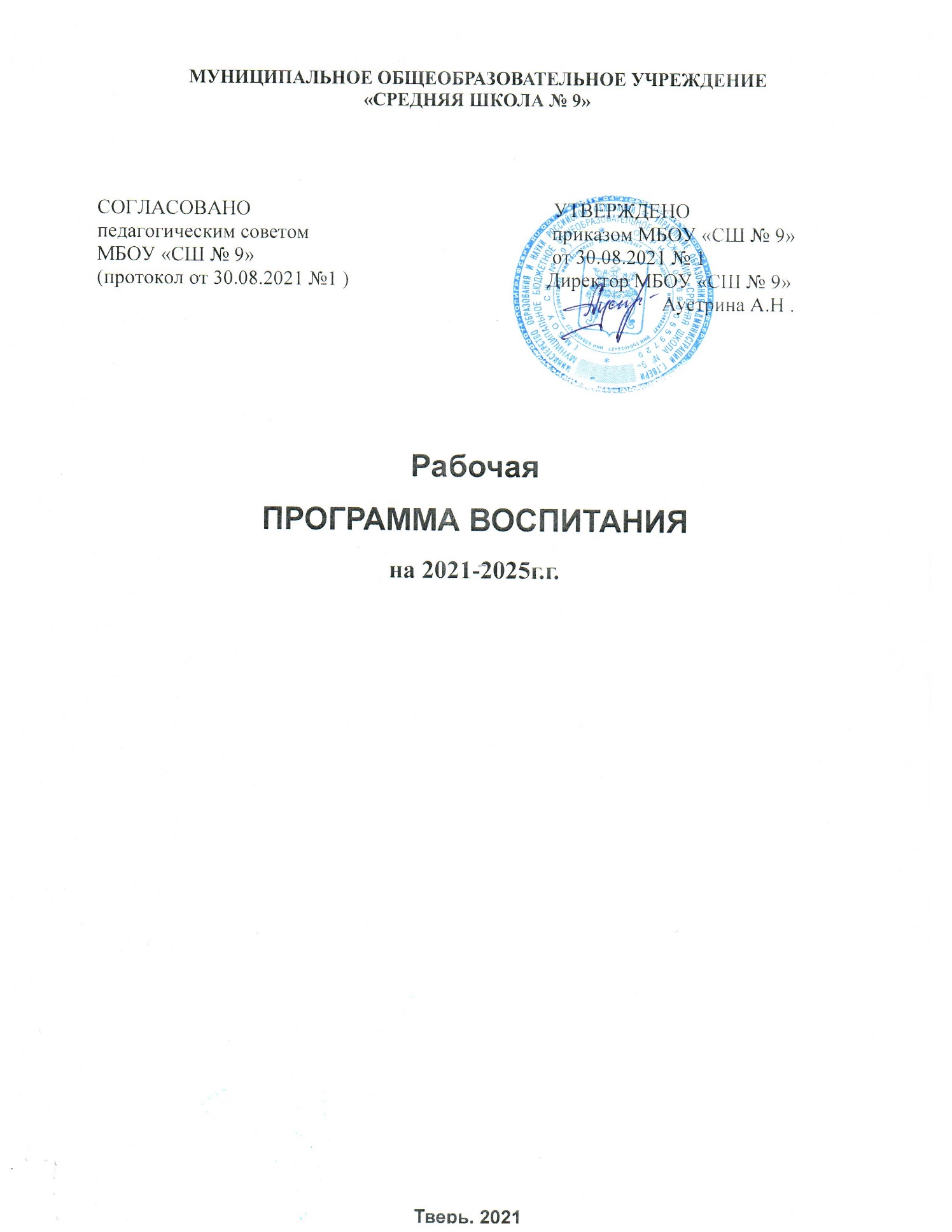 1. ОСОБЕННОСТИ ОРГАНИЗУЕМОГО В ШКОЛЕ ВОСПИТАТЕЛЬНОГО ПРОЦЕССА1.1. Особенности расположения школы.Муниципальное бюджетное общеобразовательное учреждение «Средняя школа №9»  имеет следующее  социальное окружение:Промышленно-экономический колледж, основанный в 1920 году, полностью перепрофилированный в 90-е годы ХХ века. На его базе работает филиал Санкт-Петербургского университета технологии и дизайна, где выпускники  получают высшее образование.Тверской институт экологии и права.Станция юных натуралистов, где учащиеся школы посещают кружок юных экологов.Дворец детей и молодежи.Дворец культуры " Пролетарка"Христорождественский монастырь.Воскресенский соборСпортивный комплекс Пролетарка.Спортивный комплекс с плавательным бассейном «Румянцево».      С момента открытия школа развивалась, укрепляла свои позиции, общественные и деловые связи.      Педагогическая деятельность школы строится на принципах открытости, добра, созидания и красоты. Микроклимат  коллектива характеризуют взаимопонимание, взаимное уважение и взаимоподдержка  между всеми участниками учебно-воспитательного процесса. В учебно-воспитательном процессе школы реализуются современные педагогические технологии, в том числе информационно-коммуникативные, формируется единая информационная образовательная среда.1.2.Взаимодействие школы с социальными партнерамиШкола активно взаимодействует с социальными партнерами в целях реализации программы воспитания и социализации обучающихся.Совместная деятельность с социальными партнерами.Школа обеспечивает социальные гарантии участников образовательного процесса, проводится большая работа с детьми, оказавшимися в трудной жизненной ситуации. На учете социального педагога состоят 7 опекаемых учащихся. Все они являются успевающими, на учете в ПДН или внутришкольном учете не стоят, заняты разнообразной кружковой деятельностью. В школе на учете состоят 5 неблагополучных семей, с которыми проводится профилактическая работа совместно с инспекторами ПДН в соответствии с составленным планом. На учете в ПДН и РКДН и ЗП  состоят 8 человек, а на внутришкольном учете - 18. Вся работа с этими детьми основана на индивидуальном подходе. Для профилактики безнадзорности, беспризорности несовершеннолетних детей, а также профилактики правонарушений и вредных привычек у подростков разработан план совместных действий педагогического коллектива. Координирующая роль в решении данного вопроса отведена совету профилактики, который проводится один раз в четверть. Особенностью нашей школы является то, что в воспитательном процессе учитываются особенности и потребности обучающихся с ОВЗ (ЗПР). Поэтому одним из приоритетным направление воспитательной работы школы является музейное воспитание, которое способствует не только развитию духовно-нравственного потенциала личности обучающихся, в том числе и с ОВЗ, но и расширению кругозора обучающихся, повышает уровень их интеллектуального развития. Данная программа направлена на приобщение детей к историческому прошлому и настоящему родного края и школы, способствует воспитанию патриотизма.Основными традициями воспитания в МБОУ « СШ №9» являются следующие: - стержнем годового цикла воспитательной работы школы являются ключевые общешкольные дела, через которые осуществляется интеграция воспитательных усилий педагогов, такие как : тематические выставки в школьном музее, Библиотечные уроки, День здоровья День школьного самоуправления;- важной чертой каждого ключевого дела и большинства используемых для воспитания других совместных дел педагогов и школьников является коллективная разработка, коллективное планирование, коллективное проведение и коллективный анализ их результатов;- в школе создаются такие условия, при которых по мере взросления ребенка увеличивается и его роль в совместных делах (от пассивного наблюдателя до организатора);- в проведении общешкольных дел отсутствует соревновательность между классами, поощряется конструктивное межклассное и межвозрастное взаимодействие школьников, а также их социальная активность; - педагоги школы ориентированы на формирование коллективов в рамках школьных классов, кружков, студий, секций и иных детских объединений, на установление в них доброжелательных и товарищеских взаимоотношений;- ключевой фигурой воспитания в школе является классный руководитель, реализующий по отношению к детям защитную, личностно развивающую, организационную, посредническую (в разрешении конфликтов) функции.2. ЦЕЛЬ И ЗАДАЧИ ВОСПИТАНИЯСовременный национальный воспитательный идеал — это высоконравственный, творческий, компетентный гражданин России, принимающий судьбу Отечества как свою личную, осознающий ответственность за настоящее и будущее своей страны, укоренённый в духовных и культурных традициях многонационального народа Российской Федерации. Исходя из этого общая цель воспитания МБОУ « СШ № 9» – личностное развитие школьников, проявляющееся:1) в усвоении ими знаний основных норм, которые общество выработало на основе этих ценностей (то есть, в усвоении ими социально значимых знаний); 2) в развитии их позитивных отношений к этим общественным ценностям (то есть в развитии их социально значимых отношений);3) в приобретении ими соответствующего этим ценностям опыта поведения, опыта применения сформированных знаний и отношений на практике (то есть в приобретении ими опыта осуществления социально значимых дел).Данная цель ориентирует педагогов на обеспечение позитивной динамики развития его личности, а не только на обеспечение соответствия его личности единому стандарту. В связи с этим важно сочетание усилий педагога по развитию личности ребенка и усилий самого ребенка по своему саморазвитию, таким образом, сотрудничество и  партнерские отношения педагога и обучающегося являются важным фактором успеха в достижении цели.Конкретизация общей цели воспитания применительно к возрастным особенностям школьников позволяет выделить в ней следующие целевые приоритеты, которым необходимо уделять чуть большее внимание на разных уровнях общего образования:1. В воспитании детей младшего школьного возраста (уровень начального общего образования) таким целевым приоритетом является создание благоприятных условий для усвоения школьниками социально значимых знаний – знаний основных норм и традиций того общества, в котором они живут.  Это связано с потребностью детей младшего школьного возраста с их самоутверждением в своем новом социальном статусе - статусе школьника, усвоения младшими школьниками социально значимых знаний – знаний основных норм и традиций того общества, в котором они живут.Такого рода нормы и традиции задаются  педагогами и воспринимаются детьми именно как нормы и традиции поведения школьника. К наиболее важным знаниям, умениям и навыкам для этого уровня относятся следующие:  - быть любящим, послушным и отзывчивым сыном (дочерью), братом (сестрой), внуком (внучкой); уважать старших и заботиться о младших членах семьи; выполнять посильную для ребёнка домашнюю работу, помогая старшим;- быть трудолюбивым, следуя принципу «делу — время, потехе — час» как в учебных занятиях, так и в домашних делах, доводить начатое дело до конца;- знать и любить свою Родину – свой родной дом, двор, улицу, город, село, свою страну; - беречь и охранять природу (ухаживать за комнатными растениями в классе или дома, заботиться о своих домашних питомцах и, по возможности, о бездомных животных в своем дворе; подкармливать птиц в морозные зимы; не засорять бытовым мусором улицы, леса, водоёмы);  - проявлять миролюбие — не затевать конфликтов и стремиться решать спорные вопросы, не прибегая к силе; - стремиться узнавать что-то новое, проявлять любознательность, ценить знания;- быть вежливым и опрятным, скромным и приветливым;- соблюдать правила личной гигиены, режим дня, вести здоровый образ жизни; - уметь сопереживать, проявлять сострадание к попавшим в беду; стремиться устанавливать хорошие отношения с другими людьми; уметь прощать обиды, защищать слабых, по мере возможности помогать нуждающимся в этом  людям; уважительно относиться к людям иной национальной или религиозной принадлежности, иного имущественного положения, людям с ограниченными возможностями здоровья;- быть уверенным в себе, открытым и общительным, не стесняться быть в чём-то непохожим на других ребят; уметь ставить перед собой цели и проявлять инициативу, отстаивать своё мнение и действовать самостоятельно, без помощи старших.  Знание младшим школьником данных социальных норм и традиций, понимание важности следования им имеет особое значение для ребенка этого возраста, поскольку облегчает его вхождение в широкий социальный мир, в открывающуюся ему систему общественных отношений. 2. В воспитании детей подросткового возраста (уровень основного общего образования) таким приоритетом является создание благоприятных условий для развития социально значимых отношений школьников, и, прежде всего, ценностных отношений:- к семье как главной опоре в жизни человека и источнику его счастья;- к труду как основному способу достижения жизненного благополучия человека, залогу его успешного профессионального самоопределения и ощущения уверенности в завтрашнем дне; - к своему отечеству, своей малой и большой Родине как месту, в котором человек вырос и познал первые радости и неудачи, которая завещана ему предками и которую нужно оберегать; - к природе как источнику жизни на Земле, основе самого ее существования, нуждающейся в защите и постоянном внимании со стороны человека; - к миру как главному принципу человеческого общежития, условию крепкой дружбы, налаживания отношений с коллегами по работе в будущем и создания благоприятного микроклимата в своей собственной семье;- к знаниям как интеллектуальному ресурсу, обеспечивающему будущее человека, как результату кропотливого, но увлекательного учебного труда; - к культуре как духовному богатству общества и важному условию ощущения человеком полноты проживаемой жизни, которое дают ему чтение, музыка, искусство, театр, творческое самовыражение;- к здоровью как залогу долгой и активной жизни человека, его хорошего настроения и оптимистичного взгляда на мир;- к окружающим людям как безусловной и абсолютной ценности, как равноправным социальным партнерам, с которыми необходимо выстраивать доброжелательные и взаимоподдерживающие отношения, дающие человеку радость общения и позволяющие избегать чувства одиночества;- к самим себе как хозяевам своей судьбы, самоопределяющимся и самореализующимся личностям, отвечающим за свое собственное будущее. Данный ценностный аспект человеческой жизни чрезвычайно важен для личностного развития школьника, так как именно ценности во многом определяют его жизненные цели, его поступки, его повседневную жизнь. Выделение данного приоритета в воспитании школьников, обучающихся на ступени основного общего образования, связано с особенностями детей подросткового возраста: с их стремлением утвердить себя как личность в системе отношений, свойственных взрослому миру. В этом возрасте особую значимость для детей приобретает становление их собственной жизненной позиции, собственных ценностных ориентаций. Подростковый возраст – наиболее удачный возраст для развития социально значимых отношений школьников.3. В воспитании детей юношеского возраста (уровень среднего общего образования) таким приоритетом является создание благоприятных условий для:- приобретения школьниками опыта осуществления социально значимых дел;-жизненного  самоопределения, выбора дальнейшего жизненного пути, посредством имеющийся у них реального  практического опыта, который старшеклассники  могут приобрести, в том числе и в школе; - опыт дел, направленных на заботу о своей семье, родных и близких; - трудовой опыт, опыт участия в производственной практике;- опыт дел, направленных на пользу своему родному городу или селу, стране в целом, опыт деятельного выражения собственной гражданской позиции; - опыт природоохранных дел;- опыт разрешения возникающих конфликтных ситуаций в школе, дома или на улице;- опыт самостоятельного приобретения новых знаний, проведения научных исследований, опыт проектной деятельности;- опыт изучения, защиты и восстановления культурного наследия человечества, опыт создания собственных произведений культуры, опыт творческого самовыражения; - опыт ведения здорового образа жизни и заботы о здоровье других людей; - опыт оказания помощи окружающим, заботы о малышах или пожилых людях, волонтерский опыт;- опыт самопознания и самоанализа, опыт социально приемлемого самовыражения и самореализации.Целевые приоритеты, связанные с возрастными особенностями воспитанников, которые выделенные в общей цели воспитания, являются составляющими общей цели воспитания. Приоритет — это то, чему педагогам, работающим со школьниками конкретной возрастной категории, предстоит уделять большее, но не единственное внимание. Достижению поставленной цели воспитания школьников будет способствовать решение следующих основных задач:реализовывать потенциал классного руководства в воспитании школьников, поддерживать активное участие классных сообществ в жизни школы;вовлекать школьников в кружки, секции, клубы, студии и иные объединения, работающие по школьным программам внеурочной деятельности, реализовывать их воспитательные возможности;использовать в воспитании детей возможности школьного урока, поддерживать использование на уроках интерактивных форм занятий с учащимися; инициировать и поддерживать ученическое самоуправление – как на уровне школы, так и на уровне классных сообществ; организовывать для школьников экскурсии, экспедиции, походы и реализовывать их воспитательный потенциал;организовывать профориентационную работу со школьниками;     развивать предметно-эстетическую среду школы и реализовывать ее воспитательный потенциал, формировать позитивный уклад школьной жизни и положительный имидж, престиж Школы;  организовать работу с семьями школьников, их родителями или законными представителями, направленную на совместное решение проблем личностного развития детей.Планомерная реализация поставленных задач позволит организовать в школе интересную и событийно насыщенную жизнь детей и педагогов, что станет эффективным способом профилактики антисоциального поведения школьников.3. ВИДЫ, ФОРМЫ И СОДЕРЖАНИЕ ДЕЯТЕЛЬНОСТИПрактическая реализация цели и задач воспитания осуществляется в рамках следующих направлений воспитательной работы школы. Каждое из них представлено в соответствующем модуле3.1. Модуль «Ключевые общешкольные дела»Ключевые дела – это главные традиционные общешкольные дела, в которых принимает участие большая часть школьников и которые обязательно планируются, готовятся, проводятся и анализируются совестно педагогами и детьми. Это комплекс коллективных творческих дел, интересных и значимых для школьников, объединяющих их вместе с педагогами в единый коллектив. Ключевые дела обеспечивают включенность в них большого числа детей и взрослых, способствуют их  более тесному общению, ставят в ответственную позицию к происходящему в школе. Для этого в МБОУ « СШ №9» используются следующие формы работы: на внешкольном уровне:социальные проекты – ежегодные совместно разрабатываемые и реализуемые школьниками и педагогами комплексы дел ориентированные на преобразование окружающего школу социума. проводимые для жителей микрорайона, праздники, представления, которые открывают возможности для творческой самореализации школьников и включают их в деятельную заботу об окружающих. городские методические площадки для обучающихся и педагогов по развитию ученического самоуправления;дискуссионные площадки для обучающихся, педагогов, родителей, в рамках которых обсуждаются поведенческие, нравственные, социальные проблемы, касающиеся жизни школы и города;участие во всероссийских акциях, посвященных значимым отечественным и международным событиям("Бессмертный полк", " Юный предприниматель",сбор макулатуры)На школьном уровне:общешкольные праздники – ежегодно проводимые творческие (театрализованные, музыкальные, литературные и т.п.) дела, связанные со значимыми для детей и педагогов знаменательными датами, как на уровне школы, так и  на уровне города, региона, России, и в которых участвуют все классы школы-День учителя, Памятные даты России,праздник Последнего звонка.. торжественные ритуалы посвящения, связанные с переходом учащихся на следующую ступень образования, символизирующие приобретение ими новых социальных статусов в школе и развивающие школьную идентичность детей, а  также связанные с героико-патриотическим воспитанием- Посвящение в ..., праздник Букваря.капустники - театрализованные выступления педагогов, родителей и школьников с элементами доброго юмора, пародий, импровизаций на темы жизни школьников и учителей. Они создают в школе атмосферу творчества и неформального общения, способствуют сплочению детского, педагогического и родительского сообществ школы- Новогодний калейдоскоп.церемонии награждения (по итогам года) школьников и педагогов за активное участие в жизни школы, защиту чести школы в конкурсах, соревнованиях, олимпиадах, значительный вклад в развитие школы- Торжественная линейка. Это способствует поощрению социальной активности детей, развитию позитивных межличностных отношений между педагогами и воспитанниками, формированию чувства доверия и уважения друг к другу.На уровне классов: выбор и делегирование представителей классов в общешкольные советы дел, ответственных за подготовку общешкольных ключевых дел;  участие школьных классов в реализации общешкольных ключевых дел; проведение в рамках класса итогового анализа детьми общешкольных ключевых дел, участие представителей классов в итоговом анализе проведенных дел на уровне общешкольных советов дела. участие в организации и проведении мероприятий и дел, направленных на сплочение класса, на реализацию плана деятельности выборного органа ученического самоуправления класса.На индивидуальном уровне: вовлечение по возможности каждого ребенка в ключевые дела школы в одной из возможных для них ролей: сценаристов, постановщиков, исполнителей, ведущих, декораторов, музыкальных редакторов, корреспондентов, ответственных за костюмы и оборудование, ответственных за приглашение и встречу гостей и т.п.);индивидуальная помощь ребенку (при необходимости) в освоении навыков подготовки, проведения и анализа ключевых дел;наблюдение за поведением ребенка в ситуациях подготовки, проведения и анализа ключевых дел, за его отношениями со сверстниками, старшими и младшими школьниками, с педагогами и другими взрослыми; при необходимости коррекция поведения ребенка через частные беседы с ним, через включение его в совместную работу с другими детьми, которые могли бы стать хорошим примером для ребенка, через предложение взять в следующем ключевом деле на себя роль ответственного за тот или иной фрагмент общей работы.3.2. Модуль «Классное руководство»Осуществляя работу с классом, классный руководитель, организует работу с коллективом класса; индивидуальную работу с учащимися своего  класса; работу с учителями, преподающими в данном классе; работу с родителями учащихся или их законными представителями. Работа с классным коллективом на школьном уровне это:инициирование и поддержка участия класса в общешкольных ключевых делах(День учителя, День Освобождения г. Калинина от немецко-фашитстских захватчиков", " Новогодний калейдоскоп", " Зеленый патруль". " Вместе дружная семья, фестиваль национальностей , акция " Бессмертный полк" , " Десант памяти" , " Рейд труда и памяти", " Равнение на Бессмертие",сбор макулатуры, " Последний звонок" и другие),  оказание необходимой помощи детям в их подготовке, проведении и анализе;организация интересных и полезных для личностного развития ребенка совместных дел с учащимися своего класса(познавательной, трудовой, спортивно-оздоровительной, духовно-нравственной, творческой, профориентационной направленности), позволяющие с одной стороны, – вовлечь в них детей с самыми разными потребностями и тем самым дать им возможность самореализоваться в них, а с другой, – установить и упрочить доверительные отношения с учащимися класса, стать для них значимым взрослым, задающим образцы поведения в обществе проведение классных часов: тематических, проблемных, организационных, здоровье сберегающих, основанных на принципах уважительного отношения к личности ребенка, поддержки активной позиции каждого ребенка в беседе, предоставления школьникам возможности обсуждения и принятия решений по обсуждаемой проблеме, создания благоприятной среды для общения. Классный руководитель  проводит работу по сплочению  коллектива класса через:игры и тренинги на сплочение и командообразование;экскурсии, помогают школьнику расширить свой кругозор, получить новые знания об окружающей его социальной, культурной, природной среде, научиться уважительно и бережно относиться к ней, приобрести важный опыт социально одобряемого поведения в различных внешкольных ситуациях, организуемые классными руководителями и родителями;празднования в классе дней рождения детей, включающие в себя подготовленные ученическими микрогруппами поздравления, сюрпризы, творческие подарки и розыгрыши; регулярные внутриклассные «огоньки» и вечера, дающие каждому школьнику возможность рефлексии собственного участия в жизни класса. выработка совместно со школьниками законов класса, помогающих детям освоить нормы и правила общения, которым они должны следовать в школе. Работа с классным коллективом на индивидуальном уровне:изучение особенностей личностного развития учащихся класса через наблюдение за поведением школьников в их повседневной жизни, в специально создаваемых педагогических ситуациях, в играх, в организуемых классным руководителем беседах по тем или иным нравственным проблемам; результаты наблюдения сверяются с результатами бесед классного руководителя с родителями школьников, с преподающими в его классе учителями, а также (при необходимости) – со школьным психологом. поддержка ребенка в решении важных для него жизненных проблем (налаживание взаимоотношений с одноклассниками или учителями, выбор профессии, вуза и дальнейшего трудоустройства, успеваемость и т.п.), когда каждая проблема трансформируется классным руководителем в задачу для школьника, которую они совместно стараются решить. индивидуальная работа со школьниками класса, направленная на заполнение ими личных портфолио, в которых дети и  фиксируют свои учебные, творческие, спортивные, личностные достижения, и  в конце года вместе с классным руководителем  анализируют свои успехи и неудачи. мотивация школьников совместно с учителями-предметниками на участие в конкурсном и олимпиадном движении; мотивация ребенка на участие в жизни класса, школы, на участие в общественном детском/молодежном движении и самоуправлении; коррекция поведения ребенка через:частные беседы с ним, его родителями или законными представителями, с другими учащимися класса; ведение дисциплинарного дневника, в который заносятся нарушения Положения о внутреннем распорядке, направлено выявление и  на своевременную коррекцию деструктивных отношенийчерез предложение взять на себя ответственность за то или иное поручение в классевыход на уроки, где зафиксирована проблемапрофилактические беседы посещение семьи ребёнка работа с обучающимися, состоящими на различных видах учёта, в группе риска, оказавшимися в трудной жизненной ситуации. Работа направлена на контроль за свободным времяпровождением( вовлечение детей в кружковую работу, наделение общественными поручениями в классе делегирование отдельных поручений, ежедневный контроль, беседы с родителями )	работа со слабоуспевающими детьми и учащимися, испытывающими трудности по отдельным предметам направлена на контроль за успеваемостью учащихся класса.Работа с учителями, преподающими в классе: посещение учебных занятий, регулярные консультации классного руководителя с учителями-предметниками, направленные на формирование единства мнений и требований педагогов по ключевым вопросам воспитания, на предупреждение и разрешение конфликтов между учителями и учащимися; мини-педсоветы по решению  проблемам класса и интеграции воспитательных влияний на школьников; регулярные консультации классного руководителя с учителями-предметниками, направленные на формирование единства мнений и требований педагогов по ключевым вопросам воспитания, на предупреждение и разрешение конфликтов между учителями и учащимися;привлечение учителей к участию во внутриклассных делах,  дающих педагогам возможность лучше узнавать и понимать своих учеников, увидев их в иной, отличной от учебной, обстановке;привлечение учителей к участию в родительских собраниях класса для объединения усилий в деле обучения и воспитания детей.Работа с родителями учащихся или их законными представителями:регулярное информирование родителей о школьных успехах и проблемах их детей, о жизни класса в целом;помощь родителям школьников или их законным представителям в регулировании отношений между ними, администрацией школы и учителями-предметниками; организация родительских собраний, происходящих в режиме обсуждения наиболее острых проблем обучения и воспитания школьников;создание и организация работы родительских комитетов классов, участвующих в управлении образовательной организацией и решении вопросов воспитания и обучения их детей;привлечение членов семей школьников к организации и проведению дел класса ("Профессия моих родителей", "Новогодний калейдоскоп");организация на базе класса семейных праздников, конкурсов, соревнований, направленных на сплочение семьи и школы.Модуль 3.3. «Курсы внеурочной деятельности»Внеурочная деятельность является составной частью учебно-воспитательного процесса и одной из форм организации свободного времени учащихся.Воспитание на занятиях школьных курсов внеурочной деятельности осуществляется преимущественно через: - вовлечение школьников в интересную и полезную для них деятельность, которая предоставит им возможность самореализоваться в ней, приобрести социально значимые знания, развить в себе важные для своего личностного развития социально значимые отношения, получить опыт участия в социально значимых делах;- формирование в кружках, секциях, студиях и т.п. детско-взрослых общностей, которые могли бы объединять детей и педагогов общими позитивными эмоциями и доверительными отношениями друг к другу;- создание в детских объединениях традиций, задающих их членам определенные социально значимые формы поведения;- поддержку в детских объединениях школьников с ярко выраженной лидерской позицией и установкой на сохранение и поддержание накопленных социально значимых традиций; - поощрение педагогами детских инициатив и детского самоуправления. Реализация воспитательного потенциала курсов внеурочной деятельности происходит в рамках следующих выбранных школьниками ее видов:познавательная деятельность. Курсы внеурочной деятельности, направленные на передачу школьникам социально значимых знаний, развивающие их любознательность, позволяющие привлечь их внимание к экономическим, политическим, экологическим, гуманитарным  проблемам нашего общества, формирующие их гуманистическое мировоззрение и научную картину мира:- общеинтеллектуальное направление.Художественное творчество. Курсы внеурочной деятельности, создающие благоприятные условия для просоциальной самореализации школьников, направленные на раскрытие их творческих способностей, формирование чувства вкуса и умения ценить прекрасное, на воспитание ценностного отношения школьников к культуре и их общее духовно-нравственное развитие:- общекультурное направление.Проблемно-ценностное общение. Курсы внеурочной деятельности, направленные на развитие коммуникативных компетенций школьников, воспитание у них культуры общения, развитие умений слушать и слышать других, уважать чужое мнение и отстаивать свое собственное, терпимо относиться к разнообразию взглядов людей:- духовно-нравственного направления-социального направления. Туристско-краеведческая деятельность. Курсы внеурочной деятельности, направленные на воспитание у школьников любви к своему краю, его истории, культуре, природе, на развитие самостоятельности и ответственности школьников, формирование у них навыков самообслуживающего труда:- социальное направление. Спортивно-оздоровительная деятельность. Курсы внеурочной деятельности, направленные на физическое развитие школьников, развитие их ценностного отношения к своему здоровью, побуждение к здоровому образу жизни, воспитание силы воли, ответственности, формирование установок на защиту слабых:- спортивно-оздоровительное напрвление.3.4. Модуль «Школьный урок»Реализация школьными педагогами воспитательного потенциала урока предполагает следующее:установление доверительных отношений между учителем и его учениками, способствующих позитивному восприятию учащимися требований и просьб учителя, привлечению их внимания к обсуждаемой на уроке информации, активизации их познавательной деятельности;побуждение школьников соблюдать на уроке общепринятые нормы поведения, правила общения со старшими (учителями) и сверстниками (школьниками), принципы учебной дисциплины и самоорганизации; привлечение внимания школьников к ценностному аспекту изучаемых на уроках явлений, организация их работы с получаемой на уроке социально значимой информацией – инициирование ее обсуждения, высказывания учащимися своего мнения по ее поводу, выработки своего к ней отношения; использование воспитательных возможностей содержания учебного предмета через демонстрацию детям примеров ответственного, гражданского поведения, проявления человеколюбия и добросердечности, через подбор соответствующих текстов для чтения, задач для решения, проблемных ситуаций для обсуждения в классе;применение на уроке интерактивных форм работы учащихся: интеллектуальных игр, стимулирующих познавательную мотивацию школьников; дискуссий, которые дают учащимся возможность приобрести опыт ведения конструктивного диалога; групповой работы или работы в парах, которые учат школьников командной работе и взаимодействию с другими детьми;  экскурсии, как форма проведения урокавключение в урок игровых процедур, которые помогают поддержать мотивацию детей к получению знаний, налаживанию позитивных межличностных отношений в классе, помогают установлению доброжелательной атмосферы во время урока;   организация шефства мотивированных и эрудированных учащихся над их неуспевающими одноклассниками, дающего школьникам социально значимый опыт сотрудничества и взаимной помощи;инициирование и поддержка исследовательской деятельности школьников в рамках реализации ими индивидуальных и групповых исследовательских проектов, что даст школьникам возможность приобрести навык самостоятельного решения теоретической проблемы, навык генерирования и оформления собственных идей, навык уважительного отношения к чужим идеям, оформленным в работах других исследователей, навык публичного выступления перед аудиторией, аргументирования и отстаивания своей точки зрения.одним из приоритетных направлений воспитательной работы школы являются музейные уроки.В процессе этой работы формируются:- представления об историческом времени и пространстве, об изменчивости и преемственности системы социально – нравственных ценностей; - уважительного отношения к памятникам прошлого, потребности общаться с музейными ценностями;- воспитание музейной культуры, обучение музейному языку, музейной терминологииВ настоящее время в школе проводятся следующие тематические уроки:Уроки мужестваУроки ПамятиМузейные урокиИгровые урокиЛекцииЭкскурсииЛинейкиИнтерактивные урокиКвесты3.5. Модуль «Самоуправление»Поддержка детского самоуправления в школе помогает педагогам воспитывать в детях инициативность, самостоятельность, ответственность, трудолюбие, чувство собственного достоинства, а школьникам – предоставляет широкие возможности для самовыражения и самореализации.Детское самоуправление в МБОУ « СШ №9» осуществляется следующим образом: на уровне школы:через деятельность выборного Совета учащихся творческих дел (через деятельность выборного Совета учащихся "Молодость"( 5-7 классы Совет творческих дел ,8-11 классы Совет старшеклассников), создаваемого для учета мнения школьников по вопросам управления образовательной организацией и принятия административных решений, затрагивающих их права и законные интересы;через деятельность Совета старост, объединяющего старост классов для облегчения распространения значимой для школьников информации и получения обратной связи от классных коллективов;через работу постоянно действующего школьного актива "МОЛОДОСТЬ", инициирующего и организующего проведение личностно значимых для школьников событий (соревнований, конкурсов, фестивалей, капустников, флешмобов и т.п.) и реализующих следующие функции:     -распределение поручений за определенный участок деятельности;-разработка сценария или хода мероприятий; -приглашение гостей;-подготовка наградного материала;-публикация в школьной газете о проведенном мероприятии.через деятельность творческих советов дела, отвечающих за проведение тех или иных конкретных мероприятий, праздников, вечеров, акций, таких как  - ко Дню солидарности в борьбе с терроризмом,- День самоуправления  в рамках праздника День Учителя, -Посвящение в..., - Новогодний калейдоскоп-«Парад спортсменов"»,  и т.п.через волонтерскую деятельность, посещение и помощь ветеранам и т.п.через деятельность созданного из наиболее авторитетных старшеклассников, педагога-психолога и социальных педагогов группы  по урегулированию конфликтных ситуаций в школе ( школьная служба медиации); через работу школьного пресс-центрачерез организацию общественно полезных дел, дающих детям возможность получить важный для их личностного развития опыт деятельности, направленной на помощь другим людям, своей школе, обществу в целом; развить в себе такие качества как забота, уважение, умение сопереживать, умение общаться, слушать и слышать других. Такими делами могут являться: посильная помощь, оказываемая школьниками пожилым людям;  шефство над обучающимися младших классов ; (проведение культурно-просветительских и развлекательных мероприятий, помощь участие школьников в работе на прилегающей к школе территории (работа в школьном саду, уход за деревьями и кустарниками, благоустройство клумб).На уровне классов:через деятельность выборных по инициативе и предложениям учащихся класса лидеров (старост, дежурных командиров), представляющих интересы класса в общешкольных делах и призванных координировать его работу с работой общешкольных органов самоуправления и классных руководителей;через деятельность выборных органов самоуправления, отвечающих за различные направления работы класса(например: штаб спортивных дел, штаб творческих дел, штаб работы с младшими ребятами).На индивидуальном уровне: через вовлечение школьников в планирование, организацию, проведение и анализ общешкольных и внутриклассных дел; через реализацию школьниками, взявшими на себя соответствующую роль, функций по контролю за порядком и чистотой в классе, уходом за классной комнатой, комнатными растениями и т.п.3.6. Модуль «Профориентация»Совместная деятельность педагогов и школьников по направлению «профориентация» включает в себя профессиональное просвещение школьников; диагностику и консультирование по проблемам профориентации, организацию профессиональных проб школьников. Задача совместной деятельности педагога и ребенка – подготовить школьника к осознанному выбору своей будущей профессиональной деятельности. Создавая профориентационно значимые проблемные ситуации, формирующие готовность школьника к выбору, педагог актуализирует его профессиональное самоопределение, позитивный взгляд на труд в постиндустриальном мире, охватывающий не только профессиональную, но и внепрофессиональную составляющие такой деятельности. Эта работа осуществляется через :циклы профориентационных часов общения( "Профессия моих родителей"), направленных на  подготовку школьника к осознанному планированию и реализации своего профессионального будущего;экскурсии на предприятия города( Вагон завод), дающие школьникам начальные представления о существующих профессиях и условиях работы людей, представляющих эти профессии;посещение профориентационных выставок, ярмарок профессий, тематических профориентационных парков,  дней открытых дверей в средних специальных учебных заведениях и вузах ( мастер классы на базе ТПЭК,  Полиграфический колледж, Промышленно- экономический  колледж, «Сервиса и туризма», Химико-технологический колледж, Академия ВКО им.Г.К.Жукова)совместное с педагогами изучение интернет ресурсов, посвященных выбору профессий, прохождение профориентационного онлайн-тестирования, прохождение онлайн курсов по интересующим профессиям и направлениям образования;индивидуальные консультации психолога для школьников и их родителей по вопросам склонностей, способностей, дарований и иных индивидуальных особенностей детей, которые могут иметь значение в процессе выбора ими профессии;участие в работе всероссийских профориентационных проектов, созданных в сети интернет: просмотр лекций, решение учебно-тренировочных задач, участие в мастер классах, посещение открытых уроков; («Билет в Будущее», «Финансовая грамотность»)3.7. Модуль «Организация предметно-эстетической среды»Окружающая ребенка предметно-эстетическая среда МБОУ "СШ №9" при условии ее грамотной организации, обогащает внутренний мир ученика, способствует формированию у него чувства вкуса и стиля, создает атмосферу психологического комфорта, поднимает настроение, предупреждает стрессовые ситуации, способствует позитивному восприятию ребенком школы. Воспитывающее влияние на ребенка осуществляется через такие формы работы с предметно-эстетической средой школы как: оформление интерьера школьных помещений (вестибюля, коридоров, рекреаций, залов, лестничных пролетов и т.п.) и их периодическая переориентация, которая может служить хорошим средством разрушения негативных установок школьников на учебные и внеучебные занятия, например -конкурс-выставка рисунков по профилактике ДДТ и ПДД ;размещение на стенах школы регулярно сменяемых экспозиций: творческих работ школьников,например выставка поделок и рисунков  «Золотая осень», позволяющих им реализовать свой творческий потенциал, а также знакомящих их с работами друг друга; картин определенного художественного стиля, знакомящего школьников с разнообразием эстетического осмысления мира; фотоотчетов об интересных событиях, происходящих в школе (проведенных ключевых делах, интересных экскурсиях, походах, встречах с интересными людьми и т.п.) благоустройство классных кабинетов, осуществляемое классными руководителями вместе со школьниками своих классов, позволяющее учащимся проявить свои фантазию и творческие способности, создающее повод для длительного общения классного руководителя со своими детьми;акцентирование внимания школьников посредством элементов предметно-эстетической среды (стенды,плакаты, инсталляции) на важных для воспитания ценностях школы, ее традициях, правилах. 3.8. Модуль «Работа с родителями»Работа с родителями или законными представителями школьников осуществляется для более эффективного достижения цели воспитания, которое обеспечивается согласованием позиций семьи и школы в данном вопросе. Работа с родителями или законными представителями школьников осуществляется в рамках следующих видов и форм: на групповом уровне: Общешкольный родительский комитет, участвующий в управлении образовательной организацией и решении вопросов воспитания и социализации их детей;родительские дни, во время которых родители могут посещать школьные уроки и внеурочные занятия для получения представления о ходе учебно-воспитательного процесса в школе;общешкольные родительские собрания, происходящие в режиме обсуждения наиболее острых проблем обучения и воспитания школьников(«Знаю ли я своего ребенка?», «Создание атмосферы взаимного доверия », «Возрастные и психологические особенности учащихся средней  школы: проблемы, внешние и внутренние конфликты, отношение к учебе. Способы их преодоления», «Роль семьи и школы в выборе учащимися пути дальнейшего образования», «Роль семьи и школы в выборе учащимися пути дальнейшего образования») ;родительские форумы при школьном интернет-сайте, на которых осуществляются виртуальные консультации психолога.   На индивидуальном уровне:работа специалистов по запросу родителей для решения острых конфликтных ситуаций;участие родителей в педагогических консилиумах, собираемых в случае возникновения острых проблем, связанных с обучением и воспитанием конкретного ребенка;помощь со стороны родителей в подготовке и проведении общешкольных и внутриклассных мероприятий воспитательной направленности: выставки работ детей и родителей по декоративно-прикладному и художественному творчеству ;помощь родителей в постановке школьных спектаклей ( изготовление декораций к спектаклям и пошив костюмов) помощь при создании мероприятий в он -лайн режиме;индивидуальное консультирование c целью координации воспитательных усилий педагогов и родителей.ОСНОВНЫЕ НАПРАВЛЕНИЯ САМОАНАЛИЗА ВОСПИТАТЕЛЬНОЙ РАБОТЫ.Самоанализ организуемой в школе воспитательной работы осуществляется по выбранным самой школой направлениям и проводится с целью выявления основных проблем школьного воспитания и последующего их решения. Самоанализ осуществляется ежегодно силами самой образовательной организации с привлечением (при необходимости и по самостоятельному решению администрации образовательной организации) внешних экспертов. Основными принципами, на основе которых осуществляется самоанализ воспитательной работы в школе, являются:- принцип гуманистической направленности осуществляемого анализа, ориентирующий экспертов на уважительное отношение, как к воспитанникам, так и к педагогам, реализующим воспитательный процесс; - принцип приоритета анализа сущностных сторон воспитания, ориентирующий экспертов на изучение не количественных его показателей, а качественных – таких как содержание и разнообразие деятельности, характер общения и отношений между школьниками и педагогами;  - принцип развивающего характера осуществляемого анализа, ориентирующий экспертов на использование его результатов для совершенствования воспитательной деятельности педагогов: грамотной постановки ими цели и задач воспитания, умелого планирования своей воспитательной работы, адекватного подбора видов, форм и содержания их совместной с детьми деятельности;- принцип разделенной ответственности за результаты личностного развития школьников, ориентирующий экспертов на понимание того, что личностное развитие школьников – это результат как социального воспитания (в котором школа участвует наряду с другими социальными институтами), так и стихийной социализации и саморазвития детей.Основные направления анализа организуемого в школе воспитательного процесса:1. результаты воспитания, социализации и саморазвития школьников. Критерием, на основе которого осуществляется данный анализ, является динамика личностного развития школьников каждого класса. Осуществляется анализ классными руководителями совместно с заместителем директора по воспитательной работе с последующим обсуждением его результатов на заседании методического объединения классных руководителей или педагогическом совете школы.Способом получения информации о результатах воспитания, социализации и саморазвития школьников является педагогическое наблюдение. Внимание педагогов сосредотачивается на следующих вопросах: какие прежде существовавшие проблемы личностного развития школьников удалось решить за минувший учебный год; какие проблемы решить не удалось и почему; какие новые проблемы появились, над чем далее предстоит работать педагогическому коллективу.2. Состояние организуемой в школе совместной деятельности детей и взрослых.Критерием, на основе которого осуществляется данный анализ, является наличие в школе интересной, событийно насыщенной и личностно развивающей совместной деятельности детей и взрослых. Осуществляется анализ заместителем директора по воспитательной работе, классными руководителями, активом старшеклассников и родителями, хорошо знакомыми с деятельностью школы. Способами получения информации о состоянии организуемой в школе совместной деятельности детей и взрослых могут быть беседы со школьниками и их родителями, педагогами, лидерами ученического самоуправления, при необходимости – их анкетирование. Полученные результаты обсуждаются на заседании методического объединения классных руководителей или педагогическом совете школы.Внимание при этом сосредотачивается на вопросах:- проводимых общешкольных ключевых дел;- совместной деятельности классных руководителей и их классов;- организуемой в школе внеурочной деятельности;- реализации личностно развивающего потенциала школьных уроков;- существующего в школе ученического самоуправления;- профориентационной работы школы;          - организации предметно-эстетической среды школы;- взаимодействия школы и семей школьников.Итогом самоанализа организуемой в школе воспитательной работы является перечень выявленных проблем, над которыми предстоит работать педагогическому коллективу.+.   План воспитательной работы школы на __2021/2022__ учебный год1-4 классыПлан воспитательной работы школы на __2021/2022__ учебный год1-4 классыПлан воспитательной работы школы на __2021/2022__ учебный год1-4 классыПлан воспитательной работы школы на __2021/2022__ учебный год1-4 классыКлючевые общешкольные деласентябрьКлючевые общешкольные деласентябрьКлючевые общешкольные деласентябрьКлючевые общешкольные деласентябрьДелаКлассы Ориентировочноевремя проведенияОтветственныеПраздник «Первый звонок»1-401.09.2021Зам. директора по ВРПедагог – организаторУроки безопасности1-402.09.2021Преподаватель ОБЖУрок Мира«Единый день безопасности дорожного движения»1-403.09.202123.09.2021Зам. директора по ВРПедагог – организатор"Зеленый патруль", игра3-4 классыПоследняя неделя месяцаПедагог – организаторКурсы внеурочной деятельности 	сентябрь	Курсы внеурочной деятельности 	сентябрь	Курсы внеурочной деятельности 	сентябрь	Курсы внеурочной деятельности 	сентябрь	Название курса Классы Количество часов в неделюОтветственныеОсновы общей физической подготовки( далее ОФП)1-41Руководитель кружкаМатематика и конструирование2-41Руководитель кружкаХудожественное слово21Руководитель кружкаСамоуправлениесентябрьСамоуправлениесентябрьСамоуправлениесентябрьСамоуправлениесентябрьДела, события, мероприятияКлассы Ориентировочноевремя проведенияОтветственныеВыборы органов самоуправления в классе2-4Первая неделя месяцаПедагог-организаторНеделя детской книги1-4Последняя неделя месяцаПедагог- библиотекарьПосвящение в первоклассники1Последняя пятница месяцаПедагог-организаторОформление классных уголков 1-4Первая неделя месяцаКлассные руководителиПрофориентация сентябрьПрофориентация сентябрьПрофориентация сентябрьПрофориентация сентябрьДела, события, мероприятияКлассы Ориентировочноевремя проведенияОтветственные" Открытка ко" Дню учителя"1-4Последняя неделя месяцаКлассные руководителиОрганизация предметно-эстетической средысентябрьОрганизация предметно-эстетической средысентябрьОрганизация предметно-эстетической средысентябрьОрганизация предметно-эстетической средысентябрьДела, события, мероприятияКлассы Ориентировочноевремя проведенияОтветственныеТематическое украшение школьного пространства-конкурс-выставка рисунков по профилактике ДДТ и ПДД1-4Педагог - организатор, классный руководительРабота с родителямисентябрьРабота с родителямисентябрьРабота с родителямисентябрьРабота с родителямисентябрьДела, события, мероприятияКлассы Ориентировочноевремя проведенияОтветственныеОбщешкольное родительское собрание1-423.09.21Администрация школыКлассные родительские собрания1-423.09.21Классные руководителиКонсультации педагога-психолога1-4По запросуКлассные руководителиКлассное руководство  (согласно индивидуальным по планам работы классных руководителей)Тематические классные часы:«Внимание - дети!»«Знакомство с Уставом школы» « Единые требования к учащимся, права и обязанности».Школьный урок(согласно индивидуальным по планам работы учителей-предметников)Ключевые общешкольные делаоктябрьКлючевые общешкольные делаоктябрьКлючевые общешкольные делаоктябрьКлючевые общешкольные делаоктябрьДелаКлассы Ориентировочноевремя проведенияОтветственныеДень учителя, концерт1-25 октябряЗам. директора по ВРПедагог -организатор" Экология моими глазами", выставка книг в библиотекеФестиваль детского творчества " Золотая осень"1-416.10.3 неделя октябряПедагог-библиотекарьПедагог -организаторНеделя безопасности1-4Перед каникуламиЗам. диретора по ВРПедагог -организаторКурсы внеурочной деятельности октябрьКурсы внеурочной деятельности октябрьКурсы внеурочной деятельности октябрьКурсы внеурочной деятельности октябрьНазвание курса Классы Количество часов в неделюОтветственныеОФП ("Веселые старты")1-41Руководитель кружкаМатематика и конструирование2-41Руководитель кружкаХудожественное слово31Руководитель кружкаСамоуправлениеоктябрьСамоуправлениеоктябрьСамоуправлениеоктябрьСамоуправлениеоктябрьДела, события, мероприятияКлассы Ориентировочноевремя проведенияОтветственныеРейд по форме1-4 Первая неделя месяцаСоциальный педагогСовет творческих делОрганизация дежурства1-4Первая неделя месяцаСовет творческих делКлассный руководительПрофориентация октябрьПрофориентация октябрьПрофориентация октябрьПрофориентация октябрьДела, события, мероприятияКлассы Ориентировочноевремя проведенияОтветственныеИгра " мир профессий"3-4Перваянеделя октябряКлассный руководительОрганизация предметно-эстетической средыОрганизация предметно-эстетической средыОрганизация предметно-эстетической средыОрганизация предметно-эстетической средыДела, события, мероприятияКлассы Ориентировочноевремя проведенияОтветственные Тематическое украшение школьного пространства-выставка поделок и рисунков  «Золотая осень»1-4Вторая и третья неделя октябряПедагог-организаторРабота с родителямиОктябрьРабота с родителямиОктябрьРабота с родителямиОктябрьРабота с родителямиОктябрьДела, события, мероприятияКлассыОриентировочноевремяпроведенияОтветственныеКлассные родительские собрания1-4В конце четвертиКлассные руководителиКонсультации педагога-психолога1-4По запросуПедагог-психологЗаседание общешкольного родительского комитета1-4Согласно плануАдминистрация школыКлассное руководство:-согласно индивидуальным по планам работы классных руководителей;-тематические классные часы:«Профессия - УЧИТЕЛЬ»«Правила поведения во время каникул»- экскурсииШкольный урок(согласно индивидуальным по планам работы учителей-предметников)Ключевые общешкольные деланоябрьКлючевые общешкольные деланоябрьКлючевые общешкольные деланоябрьКлючевые общешкольные деланоябрьДелаКлассыОриентировочноевремяпроведенияОтветственныеЛитературная гостиная1-421.11.2021Зам. диретора по ВРПедагог -организаторВсемирный день ребенка, викторина «Литературное путешествие»1-420.11.2021Зам. диретора по ВРМероприятия, посвященные Дню матери - конкурсная программа для девочек  «Василисы прекрасные»1-4В конце ноябряПедагог-библиотекарьМероприятию по привитию ЗОЖ1-4По графикуЗам. диретора по ВРПедагог -организаторКурсы внеурочной деятельностиноябрьКурсы внеурочной деятельностиноябрьКурсы внеурочной деятельностиноябрьКурсы внеурочной деятельностиноябрьНазвание курсаКлассыКоличествочасовв неделюОтветственныеОФП1-41Руководитель кружкаМатематика и конструирование2-41Руководитель кружкаХудожественное слово31Руководитель кружкаПрофориентацияноябрьПрофориентацияноябрьПрофориентацияноябрьПрофориентацияноябрьДела, события, мероприятияКлассыОриентировочноевремяпроведенияОтветственныеПрофессия моей мамы, классный час1-4В конце ноябряКлассный руководительОрганизация предметно-эстетической средыноябрьОрганизация предметно-эстетической средыноябрьОрганизация предметно-эстетической средыноябрьОрганизация предметно-эстетической средыноябрьДела, события, мероприятияКлассыОриентировочноевремяпроведенияОтветственныеТематическое украшение школьного пространства-выставка рисунков1-4Конец ноябряПедагог-организаторСамоуправлениеноябрьСамоуправлениеноябрьСамоуправлениеноябрьСамоуправлениеноябрьДела, события, мероприятияКлассыОриентировочноевремяпроведенияОтветственныеПодготовка к конкурсной программе  «Василисы прекрасные»1-4Конец ноябряПедагог - организаторРабота с родителяминоябрьРабота с родителяминоябрьРабота с родителяминоябрьРабота с родителяминоябрьДела, события, мероприятияКлассы Ориентировочноевремя проведенияОтветственныеИндивидуальная работа с семьей1-4По запросуКлассные руководителиКонсультации педагога-психолога1-4По запросуПедагог-психологКлассное руководство: - согласно индивидуальным по планам работы классных руководителей;-тематические классные часы:«Международный день толерантности - " Я, Ты он, она "»  «Всемирный день ребенка»«Правила безопасного поведения в  сети интернет»Классное руководство: - согласно индивидуальным по планам работы классных руководителей;-тематические классные часы:«Международный день толерантности - " Я, Ты он, она "»  «Всемирный день ребенка»«Правила безопасного поведения в  сети интернет»Классное руководство: - согласно индивидуальным по планам работы классных руководителей;-тематические классные часы:«Международный день толерантности - " Я, Ты он, она "»  «Всемирный день ребенка»«Правила безопасного поведения в  сети интернет»Классное руководство: - согласно индивидуальным по планам работы классных руководителей;-тематические классные часы:«Международный день толерантности - " Я, Ты он, она "»  «Всемирный день ребенка»«Правила безопасного поведения в  сети интернет»Школьный урок(согласно индивидуальным по планам работы учителей-предметников)Школьный урок(согласно индивидуальным по планам работы учителей-предметников)Школьный урок(согласно индивидуальным по планам работы учителей-предметников)Школьный урок(согласно индивидуальным по планам работы учителей-предметников)Ключевые общешкольные деладекабрьКлючевые общешкольные деладекабрьКлючевые общешкольные деладекабрьКлючевые общешкольные деладекабрьДелаКлассы Ориентировочноевремя проведенияОтветственныеДень неизвестного солдата, конкурс чтецов День Героев Отечества, Уроки мужества1-401.12.202109.12.21Зам. директора по ВРПедагог - организаторЛинейка памяти  у Памятника погибшим учителям и ученикам школы номер 9 в годы Великой отечественной войны1-416.12.021Мероприятию по привитию ЗОЖ1-4По графикуЗам. директора по ВРПедагог - организаторКурсы внеурочной деятельности декабрьКурсы внеурочной деятельности декабрьКурсы внеурочной деятельности декабрьКурсы внеурочной деятельности декабрьНазвание курса Классы Количество часов в неделюОтветственныеОФП1-41Руководитель кружкаМатематика и конструирование2-41Руководитель кружкаХудожественное слово31Руководитель кружкаСамоуправлениедекабрь Самоуправлениедекабрь Самоуправлениедекабрь Самоуправлениедекабрь Дела, события, мероприятияКлассы Ориентировочноевремя проведенияОтветственныеУчастие в украшении тематического школьного пространства1-415декабря-20 декабряКлассный руководительПрофориентация декабрьПрофориентация декабрьПрофориентация декабрьПрофориентация декабрьДела, события, мероприятияКлассы Ориентировочноевремя проведенияОтветственные1-4В конце  Классный руководительОрганизация предметно эстетической средыдекабрьОрганизация предметно эстетической средыдекабрьОрганизация предметно эстетической средыдекабрьОрганизация предметно эстетической средыдекабрьДела, события, мероприятияКлассы Ориентировочноевремя проведенияОтветственныеТематическое украшение школьного пространства: выставка « Новогодняя открытка», выставка «Елка»1-415 декабря-20 декабряСовет творческих делПедагог-организаторРабота с родителямидекабрьРабота с родителямидекабрьРабота с родителямидекабрьРабота с родителямидекабрьДела, события, мероприятияКлассы Ориентировочноевремя проведенияОтветственныеИндивидуальная работа с семьей1-4По запросуКлассные руководителиКонсультации педагога-психолога1-4По запросуПедагог-психологЗаседание общешкольного родительского комитета1-406.012.2021Администрация школы, председатель ОРККлассные родительские собрания1-422.12.2021-25.12.21Классные руководителиКлассное руководство: -согласно индивидуальным по планам работы классных руководителей;-тематические классные час:.«День памяти преподобного князя М. Тверского»«Международный день борьбы с коррупцией»-«Правила поведения во время каникул» (беседа с инспектором ПДН и ГИБДД, МЧС России по Тверской области)Школьный урок(согласно индивидуальным по планам работы учителей-предметников)Ключевые общешкольные делаянварьКлючевые общешкольные делаянварьКлючевые общешкольные делаянварьКлючевые общешкольные делаянварьДелаКлассы Ориентировочноевремя проведенияОтветственныеУроки Памяти«Тебе, Ленинград, посвящается»1-427.01.2022Зам. директора по ВРСовет старшеклассниковРуководитель музеяМеждународный день памяти жертв Холокоста1-427.01.2022Зам. директора по ВРСовет старшеклассниковРуководитель музеяКурсы внеурочной деятельности январьКурсы внеурочной деятельности январьКурсы внеурочной деятельности январьКурсы внеурочной деятельности январьНазвание курса Классы Количество часов в неделюОтветственныеОФП1-41Руководитель кружкаМатематика и конструирование2-41Руководитель кружкаХудожественное слово31Руководитель кружкаСамоуправлениеянварьСамоуправлениеянварьСамоуправлениеянварьСамоуправлениеянварьДела, события, мероприятияКлассы Ориентировочноевремя проведенияОтветственные«Крещенская открытка»1-411.01.22г.-19.01.22г.Педагог - организаторАкция « Кормушка»1-4В течение всего периодаПедагог-организаторСовет творческих делПрофориентация январьПрофориентация январьПрофориентация январьПрофориентация январьДела, события, мероприятияКлассы Ориентировочноевремя проведенияОтветственныеТематические классные часы «Что?,Где?,Когда?»1-4Классный руководительОрганизация предметно-эстетической средыянварьОрганизация предметно-эстетической средыянварьОрганизация предметно-эстетической средыянварьОрганизация предметно-эстетической средыянварьДела, события, мероприятияКлассы Ориентировочноевремя проведенияОтветственныеТематическое украшение школьного пространства - выставка " крещенских открыток"1-411.01.-19.01.2022Педагог-организаторСовет творческих дел	Работа с родителями	январь	Работа с родителями	январь	Работа с родителями	январь	Работа с родителями	январьДела, события, мероприятияКлассы Ориентировочноевремя проведенияОтветственныеИндивидуальная консультации с родителями детей группы риска1-4По запросуКлассные руководителиПедагог-психологСоциальный педагогКонсультации педагога-психолога1-4По запросуПедагог-психологКлассное руководство:  -согласно индивидуальным по планам работы классных руководителей-тематические классные часы:«Дни воинской славы России»«Что? Где? Когда? Информация о профессиях»             Классное руководство:  -согласно индивидуальным по планам работы классных руководителей-тематические классные часы:«Дни воинской славы России»«Что? Где? Когда? Информация о профессиях»             Классное руководство:  -согласно индивидуальным по планам работы классных руководителей-тематические классные часы:«Дни воинской славы России»«Что? Где? Когда? Информация о профессиях»             Классное руководство:  -согласно индивидуальным по планам работы классных руководителей-тематические классные часы:«Дни воинской славы России»«Что? Где? Когда? Информация о профессиях»             Школьный урок(согласно индивидуальным по планам работы учителей-предметников)Школьный урок(согласно индивидуальным по планам работы учителей-предметников)Школьный урок(согласно индивидуальным по планам работы учителей-предметников)Школьный урок(согласно индивидуальным по планам работы учителей-предметников)Ключевые общешкольные делаянварьКлючевые общешкольные делаянварьКлючевые общешкольные делаянварьКлючевые общешкольные делаянварьДелаКлассы Ориентировочноевремя проведенияОтветственныеУроки Памяти " Тебе, Ленинград, посвящается"1-427.01.2022Зам. диретора по ВРСовет старшеклассниковРуководитель музеяМеждународный день памяти жертв Холокоста1-427.01.2022Зам. диретора по ВРСовет старшеклассниковРуководитель музеяКурсы внеурочной деятельности февральКурсы внеурочной деятельности февральКурсы внеурочной деятельности февральКурсы внеурочной деятельности февральНазвание курса Классы Количество часов в неделюОтветственныеОФП1-41Руководитель кружкаМатематика и конструирование2-41Руководитель кружкаХудожественное слово31Руководитель кружкаСамоуправлениефевральСамоуправлениефевральСамоуправлениефевральСамоуправлениефевральДела, события, мероприятияКлассы Ориентировочноевремя проведенияОтветственные«Что за прелесть эти сказки», выставка рисунков по сказкам А.С. Пушкина1-408.02.22-12.08.22Классный руководительУчастие в организации украшения школьного пространства1-415.02-20.02.22Педагог-организаторПрофориентация февральПрофориентация февральПрофориентация февральПрофориентация февральДела, события, мероприятияКлассы Ориентировочноевремя проведенияОтветственные классный час " Есть такая профессия"1-420.02.22г.Классный руководительВстреча с представителем профессии4 класс20.02.22г.Классный руководительОрганизация предметно-эстетической средыфевральОрганизация предметно-эстетической средыфевральОрганизация предметно-эстетической средыфевральОрганизация предметно-эстетической средыфевральДела, события, мероприятияКлассы Ориентировочноевремя проведенияОтветственныеТематическое украшение школьного пространства1-4В течение всего периодаПедагог-организаторСовет творческих делРабота с родителямифевральРабота с родителямифевральРабота с родителямифевральРабота с родителямифевральДела, события, мероприятияКлассы Ориентировочноевремя проведенияОтветственныеИндивидуальная консультации с родителями детей группы риска1-4По запросуКлассные руководителиПедагог-психологСоциальный педагогКонсультации педагога-психолога1-4По запросуПедагог-психологЗаседание ОРК1-4По графикуАдминистрация школы, председатель ОРККлассное руководство:  -согласно индивидуальным по планам работы классных руководителей;-тематические классные часы«Профилактика употребления ненормативной лексики» «День юного героя антифашиста» «День воина  интернационалиста»«День Защитника Отечества»Классное руководство:  -согласно индивидуальным по планам работы классных руководителей;-тематические классные часы«Профилактика употребления ненормативной лексики» «День юного героя антифашиста» «День воина  интернационалиста»«День Защитника Отечества»Классное руководство:  -согласно индивидуальным по планам работы классных руководителей;-тематические классные часы«Профилактика употребления ненормативной лексики» «День юного героя антифашиста» «День воина  интернационалиста»«День Защитника Отечества»Классное руководство:  -согласно индивидуальным по планам работы классных руководителей;-тематические классные часы«Профилактика употребления ненормативной лексики» «День юного героя антифашиста» «День воина  интернационалиста»«День Защитника Отечества»Школьный урок(согласно индивидуальным по планам работы учителей-предметников)Школьный урок(согласно индивидуальным по планам работы учителей-предметников)Школьный урок(согласно индивидуальным по планам работы учителей-предметников)Школьный урок(согласно индивидуальным по планам работы учителей-предметников)Ключевые общешкольные деламартКлючевые общешкольные деламартКлючевые общешкольные деламартКлючевые общешкольные деламартДелаКлассы Ориентировочноевремя проведенияОтветственныеЦветы для мамы1-405.03.2022Педагог-организаторКлассные руководителиШирокая масленица1-409.03.22г-11.03.22гРуководитель музеяПедагог-организаторИгровая программа " Мы вместе"-1-418.03.22Совет творческих делПедагог-организаторКурсы внеурочной деятельности мартКурсы внеурочной деятельности мартКурсы внеурочной деятельности мартКурсы внеурочной деятельности мартНазвание курса Классы Количество часов в неделюОтветственныеОФП1-41Руководитель кружкаМатематика и конструирование2-41Руководитель кружкаХудожественное слово31Руководитель кружкаСамоуправлениемартСамоуправлениемартСамоуправлениемартСамоуправлениемартДела, события, мероприятияКлассы Ориентировочноевремя проведенияОтветственныеРейд «Чистая книга» Конкурс праздничных газет  и открыток  		1-41-4Перед каникулами01.03.22г.-05.03.22г.	Педагог-библиотекарьСовет творческих дел Педагог-организаторПрофориентация мартПрофориентация мартПрофориентация мартПрофориентация мартДела, события, мероприятияКлассы Ориентировочноевремя проведенияОтветственныеОрганизация предметно-эстетической средымартОрганизация предметно-эстетической средымартОрганизация предметно-эстетической средымартОрганизация предметно-эстетической средымартДела, события, мероприятияКлассы Ориентировочноевремя проведенияОтветственныеТематическое украшение школьного пространства1-4В течение всего периодаПедагог-организаторРабота с родителямимартРабота с родителямимартРабота с родителямимартРабота с родителямимартДела, события, мероприятияКлассы Ориентировочноевремя проведенияОтветственныеИндивидуальная консультации с родителями детей группы риска1-4По запросуКлассные руководителиПедагог-психологСоциальный педагогКонсультации педагога-психолога1-4По запросуПедагог-психологКлассные родительские собрания1-4Перед каникуламиКлассные руководителиКлассное руководство: - согласно индивидуальным по планам работы классных руководителей;-тематические классные часы«К кому обратиться за помощью»-беседа с инспектором ПДН, ГИБДД МЧС России по Тверской областиШкольный урок(согласно индивидуальным по планам работы учителей-предметников)Ключевые общешкольные делаапрельКлючевые общешкольные делаапрельКлючевые общешкольные делаапрельКлючевые общешкольные делаапрельДелаКлассы Ориентировочноевремя проведенияОтветственные«Мы и космос»1-412.04.2022гЗам. диретора по ВРПедагог –организаторАкция «Георгиевская ленточка»1-426.04.22г.Литературно-музыкальная композиция, посвященная Великой Победе1-429.04.22г.Зам. диретора по ВРСовет творческих делПедагог- организаторКурсы внеурочной деятельности апрельКурсы внеурочной деятельности апрельКурсы внеурочной деятельности апрельКурсы внеурочной деятельности апрельНазвание курса Классы Количество часов в неделюОтветственныеОФП1-41Руководитель кружкаМатематика и конструирование2-41Руководитель кружкаХудожественное слово31Руководитель кружкаСамоуправлениеапрельСамоуправлениеапрельСамоуправлениеапрельСамоуправлениеапрельДела, события, мероприятияКлассы Ориентировочноевремя проведенияОтветственныеУчастие в организации « Зарядка для всех»1-407 .04 .22.г.Педагог-организаторСовет творческих делУчастие в организации выставки рисунков « Здоровье глазами детей»1-405.04.22г.-15.04.22г.Педагог-организаторКлассные руководителиРейд чистота и порядок1-419.04.22г-23.04.22г.Классные руководителиПрофориентация апрельПрофориентация апрельПрофориентация апрельПрофориентация апрельДела, события, мероприятияКлассы Ориентировочноевремя проведенияОтветственныеКлассные часы, беседы1-4По плану классных руководителейКлассный руководительОрганизация предметно-эстетической среды апрельОрганизация предметно-эстетической среды апрельОрганизация предметно-эстетической среды апрельОрганизация предметно-эстетической среды апрельДела, события, мероприятияКлассы Ориентировочноевремя проведенияОтветственныеТематическое украшение школы1-4В течение месяцаПедагог-организаторРабота с родителямиапрельРабота с родителямиапрельРабота с родителямиапрельРабота с родителямиапрельДела, события, мероприятияКлассы Ориентировочноевремя проведенияОтветственныеИндивидуальная консультации с родителями детей группы рискаОбщешкольное родительское собрание1-4По запросу24.04.22г.Классные руководителиПедагог-психологСоциальный педагогЗаместитель директора по ВРКонсультации педагога-психолога1-4По запросуПедагог-психологКлассное руководство:  -согласно индивидуальным по планам работы классных руководителей;-тематические классные часы- « Будь здоров!»Классное руководство:  -согласно индивидуальным по планам работы классных руководителей;-тематические классные часы- « Будь здоров!»Классное руководство:  -согласно индивидуальным по планам работы классных руководителей;-тематические классные часы- « Будь здоров!»Классное руководство:  -согласно индивидуальным по планам работы классных руководителей;-тематические классные часы- « Будь здоров!»Школьный урок(согласно индивидуальным по планам работы учителей-предметников)Школьный урок(согласно индивидуальным по планам работы учителей-предметников)Школьный урок(согласно индивидуальным по планам работы учителей-предметников)Школьный урок(согласно индивидуальным по планам работы учителей-предметников)Ключевые общешкольные деламайКлючевые общешкольные деламайКлючевые общешкольные деламайКлючевые общешкольные деламайДелаКлассы Ориентировочноевремя проведенияОтветственныеЛинейка памяти1-407.05.2022гЗам. директора по ВРПедагог -организаторАкция Бессмертный полк1-409.05.22гЗам. директора по ВРСовет старшеклассниковПраздник «Последний звонок»423.05.22Педагог - организаторКурсы внеурочной деятельности майКурсы внеурочной деятельности майКурсы внеурочной деятельности майКурсы внеурочной деятельности майНазвание курса Классы Количество часов в неделюОтветственныеОФП1-41Руководитель кружкаМатематика и конструирование2-41Руководитель кружкаХудожественное слово31Руководитель кружкаСамоуправлениемайСамоуправлениемайСамоуправлениемайСамоуправлениемайДела, события, мероприятияКлассы Ориентировочноевремя проведенияОтветственныеВыставка рисунков  посвященных Великой победе1-430.04.22г.-09.05.22г.Совет творческих делПедагог-организаторУчастие в организации праздника  «Последний звонок»425.05.22г.Классный руководительПедагог - организаторПрофориентация майПрофориентация майПрофориентация майПрофориентация майДела, события, мероприятияКлассы Ориентировочноевремя проведенияОтветственныеОрганизация предметно-эстетической средымайОрганизация предметно-эстетической средымайОрганизация предметно-эстетической средымайОрганизация предметно-эстетической средымайДела, события, мероприятияКлассы Ориентировочноевремя проведенияОтветственныеТематическое украшение школьного пространства1-4 В течение месяцаПедагог-организаторСовет творческих делРабота с родителямимайРабота с родителямимайРабота с родителямимайРабота с родителямимайДела, события, мероприятияКлассы Ориентировочноевремя проведенияОтветственныеИндивидуальная консультации с родителями детей группы риска1-4По запросуКлассные руководителиПедагог-психологСоциальный педагогЗаместитель директора по ВРКонсультации педагога-психолога1-4По запросуПедагог-психологЗаседание школьного ОРК1-4По графикуАдминистрация школы, председатель ОРККлассное руководство:-согласно индивидуальным по планам работы классных руководителей;-Уроки мужества посещение школьного музея;-тематические классные часы, посвященные Великой победе; -экскурсииКлассное руководство:-согласно индивидуальным по планам работы классных руководителей;-Уроки мужества посещение школьного музея;-тематические классные часы, посвященные Великой победе; -экскурсииКлассное руководство:-согласно индивидуальным по планам работы классных руководителей;-Уроки мужества посещение школьного музея;-тематические классные часы, посвященные Великой победе; -экскурсииКлассное руководство:-согласно индивидуальным по планам работы классных руководителей;-Уроки мужества посещение школьного музея;-тематические классные часы, посвященные Великой победе; -экскурсииШкольный урок(согласно индивидуальным по планам работы учителей-предметников)Школьный урок(согласно индивидуальным по планам работы учителей-предметников)Школьный урок(согласно индивидуальным по планам работы учителей-предметников)Школьный урок(согласно индивидуальным по планам работы учителей-предметников)План воспитательной работы школы на __2021/2022__ учебный год5-9 классыПлан воспитательной работы школы на __2021/2022__ учебный год5-9 классыПлан воспитательной работы школы на __2021/2022__ учебный год5-9 классыПлан воспитательной работы школы на __2021/2022__ учебный год5-9 классыКлючевые общешкольные деласентябрьКлючевые общешкольные деласентябрьКлючевые общешкольные деласентябрьКлючевые общешкольные деласентябрьДелаКлассы Ориентировочноевремя проведенияОтветственныеПраздник «Первый звонок»5-901.09.2021Зам. директора по ВРПедагог -организаторУроки безопасности5-902.09.2021Преподаватель ОБЖУрок Мира«Единый день безопасности дорожного движения»5-903.09.202123.09.2021Зам. директора по ВРПедагог-организаторКурсы внеурочной деятельности сентябрьКурсы внеурочной деятельности сентябрьКурсы внеурочной деятельности сентябрьКурсы внеурочной деятельности сентябрьНазвание курса Классы Количество часов в неделюОтветственныеМини футбол91Руководитель кружкаИгрушка61Руководитель кружкаЛетопись школы81Руководитель кружкаСамоуправление	сентябрь	Самоуправление	сентябрь	Самоуправление	сентябрь	Самоуправление	сентябрь	Дела, события, мероприятияКлассы Ориентировочноевремя проведенияОтветственныеВыборы органов самоуправления в классе5-9Первая неделя месяцаПедагог – организатор«Зеленый патруль» игра6-7Последняя неделя месяцаПедагог – организаторСовет старшеклассниковПосвящение в пятиклассники5Последняя пятница месяцаПедагог – организаторСовет старшеклассниковПрофориентация сентябрьПрофориентация сентябрьПрофориентация сентябрьПрофориентация сентябрьДела, события, мероприятияКлассы Ориентировочноевремя проведенияОтветственныеСбор информации о профессиональных намерениях обучающихся5-9Последняя неделя месяцаКлассные руководителиСоциальный педагогОрганизация предметно-эстетической средысентябрьОрганизация предметно-эстетической средысентябрьОрганизация предметно-эстетической средысентябрьОрганизация предметно-эстетической средысентябрьДела, события, мероприятияКлассыОриентировочноевремя проведенияОтветственныеТематическое украшение школьного пространства-выставка детских творческих работ по профилактике ПДД и ДДДТТ5-9В течение месяцаПедагог – организаторРабота с родителямисентябрьРабота с родителямисентябрьРабота с родителямисентябрьРабота с родителямисентябрьДела, события, мероприятияКлассы Ориентировочноевремя проведенияОтветственныеОбщешкольное родительское собрание5-923.09.21Администрация школыКлассные родительские собрания5-923.09.21Классные руководителиКонсультации педагога-психолога5-9По запросуКлассные руководителиКлассное руководство:  -согласно индивидуальным по планам работы классных руководителей;-тематические классные часы:«Внимание - дети!»«Знакомство с Уставом школы» « Единые требования к учащимся, права и обязанности».Классное руководство:  -согласно индивидуальным по планам работы классных руководителей;-тематические классные часы:«Внимание - дети!»«Знакомство с Уставом школы» « Единые требования к учащимся, права и обязанности».Классное руководство:  -согласно индивидуальным по планам работы классных руководителей;-тематические классные часы:«Внимание - дети!»«Знакомство с Уставом школы» « Единые требования к учащимся, права и обязанности».Классное руководство:  -согласно индивидуальным по планам работы классных руководителей;-тематические классные часы:«Внимание - дети!»«Знакомство с Уставом школы» « Единые требования к учащимся, права и обязанности».Школьный урок(согласно индивидуальным по планам работы учителей-предметников)Школьный урок(согласно индивидуальным по планам работы учителей-предметников)Школьный урок(согласно индивидуальным по планам работы учителей-предметников)Школьный урок(согласно индивидуальным по планам работы учителей-предметников)Ключевые общешкольные делаоктябрьКлючевые общешкольные делаоктябрьКлючевые общешкольные делаоктябрьКлючевые общешкольные делаоктябрьДелаКлассы Ориентировочноевремя проведенияОтветственныеДень учителя, концерт85 октябряЗам. директора по ВРПедагог - организатор" Экология моими глазами", выставка книг в библиотеке6-716.10.22.Педагог-библиотекарьНеделя безопасности5-9Перед каникуламиЗам. директора по ВРПедагог – организаторКурсы внеурочной деятельности октябрьКурсы внеурочной деятельности октябрьКурсы внеурочной деятельности октябрьКурсы внеурочной деятельности октябрьНазвание курса Классы Количество часов в неделюОтветственныеМини футбол91Руководитель кружкаИгрушка61Руководитель кружкаЛетопись школы81Руководитель кружкаСамоуправлениеоктябрьСамоуправлениеоктябрьСамоуправлениеоктябрьСамоуправлениеоктябрьДела, события, мероприятияКлассы Ориентировочноевремя проведенияОтветственныеВыпуск школьной газеты, посвященной Дню Учителя5-905.10.22г.Совет старшеклассниковПрофориентация октябрьПрофориентация октябрьПрофориентация октябрьПрофориентация октябрьДела, события, мероприятияКлассы Ориентировочноевремя проведенияОтветственныеИзучение интернет ресурсов, посвященных выбору профессий8-9Перваянеделя октябряКлассный руководительОрганизация предметно - эстетической средыоктябрьОрганизация предметно - эстетической средыоктябрьОрганизация предметно - эстетической средыоктябрьОрганизация предметно - эстетической средыоктябрьОрганизация предметно - эстетической средыоктябрьОрганизация предметно - эстетической средыоктябрьОрганизация предметно - эстетической средыоктябрьДела, события, мероприятияДела, события, мероприятияКлассы Ориентировочноевремя проведенияОриентировочноевремя проведенияОтветственныеОтветственныеТематическое украшение школьного пространстваТематическое украшение школьного пространства5-905.10.22г.05.10.22г.Совет старшеклассниковСовет старшеклассниковРабота с родителямиоктябрьРабота с родителямиоктябрьРабота с родителямиоктябрьРабота с родителямиоктябрьРабота с родителямиоктябрьРабота с родителямиоктябрьРабота с родителямиоктябрьДела, события, мероприятияДела, события, мероприятияКлассы Ориентировочноевремя проведенияОриентировочноевремя проведенияОтветственныеОтветственныеКлассные родительские собранияКлассные родительские собрания5-9В конце четвертиВ конце четвертиКлассные руководителиКлассные руководителиКонсультации педагога-психологаКонсультации педагога-психолога5-9По запросуПо запросуПедагог-психологПедагог-психологЗаседание общешкольного родительского комитетаЗаседание общешкольного родительского комитета5-9Согласно плануСогласно плануАдминистрация школыАдминистрация школыКлассное руководство: - согласно индивидуальным по планам работы классных руководителей-тематические классные часы:«Правила поведения во время каникул»«Проступок, правонарушение, преступление», встреча с инспектором ПДН-экскурсииКлассное руководство: - согласно индивидуальным по планам работы классных руководителей-тематические классные часы:«Правила поведения во время каникул»«Проступок, правонарушение, преступление», встреча с инспектором ПДН-экскурсииКлассное руководство: - согласно индивидуальным по планам работы классных руководителей-тематические классные часы:«Правила поведения во время каникул»«Проступок, правонарушение, преступление», встреча с инспектором ПДН-экскурсииКлассное руководство: - согласно индивидуальным по планам работы классных руководителей-тематические классные часы:«Правила поведения во время каникул»«Проступок, правонарушение, преступление», встреча с инспектором ПДН-экскурсииКлассное руководство: - согласно индивидуальным по планам работы классных руководителей-тематические классные часы:«Правила поведения во время каникул»«Проступок, правонарушение, преступление», встреча с инспектором ПДН-экскурсииКлассное руководство: - согласно индивидуальным по планам работы классных руководителей-тематические классные часы:«Правила поведения во время каникул»«Проступок, правонарушение, преступление», встреча с инспектором ПДН-экскурсииКлассное руководство: - согласно индивидуальным по планам работы классных руководителей-тематические классные часы:«Правила поведения во время каникул»«Проступок, правонарушение, преступление», встреча с инспектором ПДН-экскурсииШкольный урок(согласно индивидуальным по планам работы учителей-предметников)Школьный урок(согласно индивидуальным по планам работы учителей-предметников)Школьный урок(согласно индивидуальным по планам работы учителей-предметников)Школьный урок(согласно индивидуальным по планам работы учителей-предметников)Школьный урок(согласно индивидуальным по планам работы учителей-предметников)Школьный урок(согласно индивидуальным по планам работы учителей-предметников)Школьный урок(согласно индивидуальным по планам работы учителей-предметников)Ключевые общешкольные деланоябрьКлючевые общешкольные деланоябрьКлючевые общешкольные деланоябрьКлючевые общешкольные деланоябрьКлючевые общешкольные деланоябрьКлючевые общешкольные деланоябрьКлючевые общешкольные деланоябрьДелаДелаКлассы Ориентировочноевремя проведенияОриентировочноевремя проведенияОтветственныеОтветственныеЛитературная гостинаяЛитературная гостиная5-921.11.202121.11.2021Зам. директора по ВРПедагог - организаторЗам. директора по ВРПедагог - организаторВсемирный день ребенка, викторина Всемирный день ребенка, викторина 5-920.11.202120.11.2021Зам. директора по ВРЗам. директора по ВРМероприятия, посвященные Дню матери - конкурсная программа для девочек  «Василисы прекрасные»Мероприятия, посвященные Дню матери - конкурсная программа для девочек  «Василисы прекрасные»5-6В конце ноябряВ конце ноябряПедагог-организаторСовет творческих делПедагог-организаторСовет творческих делМероприятию по привитию ЗОЖМероприятию по привитию ЗОЖ5-9По графикуПо графикуЗам. директора по ВРПедагог – организаторЗам. директора по ВРПедагог – организаторМеждународный день толерантности, тематическая выставка книгМеждународный день толерантности, тематическая выставка книг5-916.11.21.16.11.21.Педагог-библиотекарьПедагог-библиотекарьКурсы внеурочной деятельности ноябрьКурсы внеурочной деятельности ноябрьКурсы внеурочной деятельности ноябрьКурсы внеурочной деятельности ноябрьКурсы внеурочной деятельности ноябрьКурсы внеурочной деятельности ноябрьКурсы внеурочной деятельности ноябрьНазвание курсаНазвание курсаКлассыКоличество часов в неделюКоличество часов в неделюОтветственныеОтветственныеМини футболМини футбол911Руководитель кружкаРуководитель кружкаИгрушкаИгрушка611Руководитель кружкаРуководитель кружкаЛетопись школыЛетопись школы811Руководитель кружкаРуководитель кружкаСамоуправлениеноябрьСамоуправлениеноябрьСамоуправлениеноябрьСамоуправлениеноябрьСамоуправлениеноябрьСамоуправлениеноябрьСамоуправлениеноябрьДела, события, мероприятияДела, события, мероприятияКлассыОриентировочноевремя проведенияОриентировочноевремя проведенияОтветственныеОтветственныеРейд « Чистота и порядок»Рейд « Чистота и порядок»5-9Вторая неделя ноябряВторая неделя ноябряСоциальный педагогСовет старшеклассниковСоциальный педагогСовет старшеклассниковПрофориентация ноябрьПрофориентация ноябрьПрофориентация ноябрьПрофориентация ноябрьПрофориентация ноябрьПрофориентация ноябрьПрофориентация ноябрьДела, события, мероприятияДела, события, мероприятияКлассы Ориентировочноевремя проведенияОриентировочноевремя проведенияОтветственныеОтветственныеПрохождение профориентационного онлайн-тестирования, онлайн (по интересующим профессиям и направлениям образования;Прохождение профориентационного онлайн-тестирования, онлайн (по интересующим профессиям и направлениям образования;8-9В конце ноябряВ конце ноябряКлассный руководительСоциальный педагогКлассный руководительСоциальный педагогВстреча с интересными людьмиВстреча с интересными людьми5-6 классыПо графикуПо графикуКлассный руководительКлассный руководительОрганизация предметно-эстетической средыноябрьОрганизация предметно-эстетической средыноябрьОрганизация предметно-эстетической средыноябрьОрганизация предметно-эстетической средыноябрьОрганизация предметно-эстетической средыноябрьОрганизация предметно-эстетической средыноябрьОрганизация предметно-эстетической средыноябрьДела, события, мероприятияДела, события, мероприятияКлассы Ориентировочноевремя проведенияОриентировочноевремя проведенияОтветственныеОтветственныеТематическое украшение школьного пространстваТематическое украшение школьного пространства5-6Конец ноябряКонец ноябряПедагог- организаторСовет творческих делПедагог- организаторСовет творческих делРабота с родителяминоябрьРабота с родителяминоябрьРабота с родителяминоябрьРабота с родителяминоябрьРабота с родителяминоябрьРабота с родителяминоябрьРабота с родителяминоябрьДела, события, мероприятияДела, события, мероприятияКлассы Ориентировочноевремя проведенияОриентировочноевремя проведенияОтветственныеОтветственныеИндивидуальная работа с семьейИндивидуальная работа с семьей5-9По запросуПо запросуКлассные руководителиКлассные руководителиКонсультации педагога-психологаКонсультации педагога-психолога5-9По запросуПо запросуПедагог-психологПедагог-психологКлассное руководство:  -согласно индивидуальным по планам работы классных руководителей;-тематические классные часы:«Международный день толерантности - " Я, Ты он, она "»  «Всемирный день ребенка»«Правила безопасного поведения в сети интернет»Классное руководство:  -согласно индивидуальным по планам работы классных руководителей;-тематические классные часы:«Международный день толерантности - " Я, Ты он, она "»  «Всемирный день ребенка»«Правила безопасного поведения в сети интернет»Классное руководство:  -согласно индивидуальным по планам работы классных руководителей;-тематические классные часы:«Международный день толерантности - " Я, Ты он, она "»  «Всемирный день ребенка»«Правила безопасного поведения в сети интернет»Классное руководство:  -согласно индивидуальным по планам работы классных руководителей;-тематические классные часы:«Международный день толерантности - " Я, Ты он, она "»  «Всемирный день ребенка»«Правила безопасного поведения в сети интернет»Классное руководство:  -согласно индивидуальным по планам работы классных руководителей;-тематические классные часы:«Международный день толерантности - " Я, Ты он, она "»  «Всемирный день ребенка»«Правила безопасного поведения в сети интернет»Классное руководство:  -согласно индивидуальным по планам работы классных руководителей;-тематические классные часы:«Международный день толерантности - " Я, Ты он, она "»  «Всемирный день ребенка»«Правила безопасного поведения в сети интернет»Классное руководство:  -согласно индивидуальным по планам работы классных руководителей;-тематические классные часы:«Международный день толерантности - " Я, Ты он, она "»  «Всемирный день ребенка»«Правила безопасного поведения в сети интернет»Школьный урок(согласно индивидуальным по планам работы учителей-предметников)Школьный урок(согласно индивидуальным по планам работы учителей-предметников)Школьный урок(согласно индивидуальным по планам работы учителей-предметников)Школьный урок(согласно индивидуальным по планам работы учителей-предметников)Школьный урок(согласно индивидуальным по планам работы учителей-предметников)Школьный урок(согласно индивидуальным по планам работы учителей-предметников)Школьный урок(согласно индивидуальным по планам работы учителей-предметников)Ключевые общешкольные деладекабрьКлючевые общешкольные деладекабрьКлючевые общешкольные деладекабрьКлючевые общешкольные деладекабрьКлючевые общешкольные деладекабрьКлючевые общешкольные деладекабрьКлючевые общешкольные деладекабрьДелаДелаКлассы Ориентировочноевремя проведенияОриентировочноевремя проведенияОтветственныеОтветственныеДень неизвестного солдата:-Десант памяти День Героев Отечества: -Уроки мужестваДень неизвестного солдата:-Десант памяти День Героев Отечества: -Уроки мужества5-901.12.202109.12.2101.12.202109.12.21Зам. директора по ВРПедагог - организаторЗам. директора по ВРПедагог - организаторЛинейка памяти  у памятника погибшим учителям и ученикам школы номер 9 в годы Великой отечественной войныЛитературно-музыкальная композиция, посвященная освобождению города Калинина от немецко-фашистских захватчиковЛинейка памяти  у памятника погибшим учителям и ученикам школы номер 9 в годы Великой отечественной войныЛитературно-музыкальная композиция, посвященная освобождению города Калинина от немецко-фашистских захватчиков5-916.12.02116.12.021Педагог – организаторПедагог – организаторКурсы внеурочной деятельности декабрьКурсы внеурочной деятельности декабрьКурсы внеурочной деятельности декабрьКурсы внеурочной деятельности декабрьКурсы внеурочной деятельности декабрьКурсы внеурочной деятельности декабрьКурсы внеурочной деятельности декабрьНазвание курсаНазвание курсаКлассыКоличество часов в неделюКоличество часов в неделюОтветственныеОтветственныеМини футболМини футбол911Руководитель кружкаРуководитель кружкаИгрушкаИгрушка611Руководитель кружкаРуководитель кружкаЛетопись школыЛетопись школы811Руководитель кружкаРуководитель кружкаСамоуправлениедекабрьСамоуправлениедекабрьСамоуправлениедекабрьСамоуправлениедекабрьСамоуправлениедекабрьСамоуправлениедекабрьСамоуправлениедекабрьДела, события, мероприятияДела, события, мероприятияКлассыОриентировочноевремя проведенияОриентировочноевремя проведенияОтветственныеОтветственныеВнутришкольные спортивные соревнования по волейболу, посвященные Памятным датам России (День Неизвестного Солдата, День Героев Отечества)Внутришкольные спортивные соревнования по волейболу, посвященные Памятным датам России (День Неизвестного Солдата, День Героев Отечества)5-908.12.08.12.Классный руководительВожатыеУчитель физической культурыКлассный руководительВожатыеУчитель физической культурыПрофориентация декабрьПрофориентация декабрьПрофориентация декабрьПрофориентация декабрьПрофориентация декабрьПрофориентация декабрьПрофориентация декабрьДела, события, мероприятияДела, события, мероприятияКлассы Ориентировочноевремя проведенияОриентировочноевремя проведенияОтветственныеОтветственныеАнкетирование обучающихсяАнкетирование обучающихся7 классыПеред каникуламиПеред каникуламиСоциальный педагогПедагог -психологСоциальный педагогПедагог -психологОрганизация предметно-эстетической средыдекабрьОрганизация предметно-эстетической средыдекабрьОрганизация предметно-эстетической средыдекабрьОрганизация предметно-эстетической средыдекабрьОрганизация предметно-эстетической средыдекабрьОрганизация предметно-эстетической средыдекабрьОрганизация предметно-эстетической средыдекабрьДела, события, мероприятияДела, события, мероприятияКлассы Ориентировочноевремя проведенияОриентировочноевремя проведенияОтветственныеОтветственныеТематическое украшение окон школы и кабинетовТематическое украшение окон школы и кабинетов5-915 декабря-20 декабря15 декабря-20 декабряСовет творческих делПедагог-организаторСовет творческих делПедагог-организаторРабота с родителямидекабрьРабота с родителямидекабрьРабота с родителямидекабрьРабота с родителямидекабрьРабота с родителямидекабрьРабота с родителямидекабрьРабота с родителямидекабрьДела, события, мероприятияДела, события, мероприятияКлассы Ориентировочноевремя проведенияОриентировочноевремя проведенияОтветственныеОтветственныеИндивидуальная работа с семьейИндивидуальная работа с семьей5-9По запросуПо запросуКлассные руководителиКлассные руководителиКонсультации педагога-психологаКонсультации педагога-психолога5-9По запросуПо запросуПедагог-психологПедагог-психологЗаседание общешкольного родительского комитетаЗаседание общешкольного родительского комитета5-906.012.202106.012.2021Администрация школы, председатель ОРКАдминистрация школы, председатель ОРККлассные родительские собранияКлассные родительские собрания5-9Перед каникуламиПеред каникуламиКлассные руководителиКлассные руководителиКлассное руководство:  -согласно индивидуальным по планам работы классных руководителей;-тематические классные часы:«День памяти преподобного князя М. Тверского»«Международный день борьбы с коррупцией»-«Правила поведения во время каникул» (беседа с инспектором ПДН и ГИБДД, МЧС России по Тверской области)Классное руководство:  -согласно индивидуальным по планам работы классных руководителей;-тематические классные часы:«День памяти преподобного князя М. Тверского»«Международный день борьбы с коррупцией»-«Правила поведения во время каникул» (беседа с инспектором ПДН и ГИБДД, МЧС России по Тверской области)Классное руководство:  -согласно индивидуальным по планам работы классных руководителей;-тематические классные часы:«День памяти преподобного князя М. Тверского»«Международный день борьбы с коррупцией»-«Правила поведения во время каникул» (беседа с инспектором ПДН и ГИБДД, МЧС России по Тверской области)Классное руководство:  -согласно индивидуальным по планам работы классных руководителей;-тематические классные часы:«День памяти преподобного князя М. Тверского»«Международный день борьбы с коррупцией»-«Правила поведения во время каникул» (беседа с инспектором ПДН и ГИБДД, МЧС России по Тверской области)Классное руководство:  -согласно индивидуальным по планам работы классных руководителей;-тематические классные часы:«День памяти преподобного князя М. Тверского»«Международный день борьбы с коррупцией»-«Правила поведения во время каникул» (беседа с инспектором ПДН и ГИБДД, МЧС России по Тверской области)Классное руководство:  -согласно индивидуальным по планам работы классных руководителей;-тематические классные часы:«День памяти преподобного князя М. Тверского»«Международный день борьбы с коррупцией»-«Правила поведения во время каникул» (беседа с инспектором ПДН и ГИБДД, МЧС России по Тверской области)Классное руководство:  -согласно индивидуальным по планам работы классных руководителей;-тематические классные часы:«День памяти преподобного князя М. Тверского»«Международный день борьбы с коррупцией»-«Правила поведения во время каникул» (беседа с инспектором ПДН и ГИБДД, МЧС России по Тверской области)Школьный урок(согласно индивидуальным по планам работы учителей-предметников)Школьный урок(согласно индивидуальным по планам работы учителей-предметников)Школьный урок(согласно индивидуальным по планам работы учителей-предметников)Школьный урок(согласно индивидуальным по планам работы учителей-предметников)Школьный урок(согласно индивидуальным по планам работы учителей-предметников)Школьный урок(согласно индивидуальным по планам работы учителей-предметников)Школьный урок(согласно индивидуальным по планам работы учителей-предметников)Ключевые общешкольные делаянварьКлючевые общешкольные делаянварьКлючевые общешкольные делаянварьКлючевые общешкольные делаянварьКлючевые общешкольные делаянварьКлючевые общешкольные делаянварьКлючевые общешкольные делаянварьДелаДелаКлассы Ориентировочноевремя проведенияОриентировочноевремя проведенияОтветственныеОтветственныеУроки Памяти «Тебе, Ленинград, посвящается»Уроки Памяти «Тебе, Ленинград, посвящается»5-927.01.202227.01.2022Зам. директора по ВРСовет старшеклассниковРуководитель музеяЗам. директора по ВРСовет старшеклассниковРуководитель музеяМеждународный День Памяти жертв ХолокостаМеждународный День Памяти жертв Холокоста5-927.01.202227.01.2022Зам. директора по ВРСовет старшеклассниковРуководитель музеяЗам. директора по ВРСовет старшеклассниковРуководитель музеяКурсы внеурочной деятельности январьКурсы внеурочной деятельности январьКурсы внеурочной деятельности январьКурсы внеурочной деятельности январьКурсы внеурочной деятельности январьКурсы внеурочной деятельности январьКурсы внеурочной деятельности январьНазвание курсаНазвание курсаКлассыКоличество часов в неделюКоличество часов в неделюОтветственныеОтветственныеМини футболМини футбол911Руководитель кружкаРуководитель кружкаИгрушкаИгрушка611Руководитель кружкаРуководитель кружкаЛетопись школыЛетопись школы811Руководитель кружкаРуководитель кружкаСамоуправлениеянварьСамоуправлениеянварьСамоуправлениеянварьСамоуправлениеянварьСамоуправлениеянварьСамоуправлениеянварьСамоуправлениеянварьДела, события, мероприятияДела, события, мероприятияКлассы Ориентировочноевремя проведенияОриентировочноевремя проведенияОтветственныеОтветственныеМузыкальная гостиная. "Святочные вечера".Музыкальная гостиная. "Святочные вечера".5-711.01.-19.01.202211.01.-19.01.2022Педагог-организаторСовет творческих делСовет старшеклассниковПедагог-организаторСовет творческих делСовет старшеклассниковПрофориентация 	январь	Профориентация 	январь	Профориентация 	январь	Профориентация 	январь	Профориентация 	январь	Профориентация 	январь	Профориентация 	январь	Дела, события, мероприятияДела, события, мероприятияКлассы Ориентировочноевремя проведенияОриентировочноевремя проведенияОтветственныеОтветственные"Основы профессионального самоопределения учащихся"- для учащихся 9 класса."Основы профессионального самоопределения учащихся"- для учащихся 9 класса.928.01.22.28.01.22.Классный руководительКлассный руководительОрганизация предметно-эстетической средыянварьОрганизация предметно-эстетической средыянварьОрганизация предметно-эстетической средыянварьОрганизация предметно-эстетической средыянварьОрганизация предметно-эстетической средыянварьОрганизация предметно-эстетической средыянварьОрганизация предметно-эстетической средыянварьДела, события, мероприятияДела, события, мероприятияКлассыОриентировочноевремя проведенияОриентировочноевремя проведенияОтветственныеОтветственныеТематическое украшение школьного пространства - выставка детского творчестваТематическое украшение школьного пространства - выставка детского творчества5-9В течение месяцаВ течение месяцаПедагог-организаторСовет творческих делСовет старшекласниковПедагог-организаторСовет творческих делСовет старшекласниковРабота с родителямиянварьРабота с родителямиянварьРабота с родителямиянварьРабота с родителямиянварьРабота с родителямиянварьРабота с родителямиянварьРабота с родителямиянварьДела, события, мероприятияДела, события, мероприятияКлассы Ориентировочноевремя проведенияОриентировочноевремя проведенияОтветственныеОтветственныеИндивидуальная консультации с родителями детей группы рискаИндивидуальная консультации с родителями детей группы риска5-9По запросуПо запросуКлассные руководителиПедагог-психологСоциальный педагогКлассные руководителиПедагог-психологСоциальный педагогКонсультации педагога-психологаКонсультации педагога-психолога5-9По запросуПо запросуПедагог-психологПедагог-психологКлассное руководство:  -согласно индивидуальным по планам работы классных руководителей-тематические классные часы:«Дни Воинской Славы России»« Что? Где? Когда?», информация о профессияхКлассное руководство:  -согласно индивидуальным по планам работы классных руководителей-тематические классные часы:«Дни Воинской Славы России»« Что? Где? Когда?», информация о профессияхКлассное руководство:  -согласно индивидуальным по планам работы классных руководителей-тематические классные часы:«Дни Воинской Славы России»« Что? Где? Когда?», информация о профессияхКлассное руководство:  -согласно индивидуальным по планам работы классных руководителей-тематические классные часы:«Дни Воинской Славы России»« Что? Где? Когда?», информация о профессияхКлассное руководство:  -согласно индивидуальным по планам работы классных руководителей-тематические классные часы:«Дни Воинской Славы России»« Что? Где? Когда?», информация о профессияхКлассное руководство:  -согласно индивидуальным по планам работы классных руководителей-тематические классные часы:«Дни Воинской Славы России»« Что? Где? Когда?», информация о профессияхКлассное руководство:  -согласно индивидуальным по планам работы классных руководителей-тематические классные часы:«Дни Воинской Славы России»« Что? Где? Когда?», информация о профессияхШкольный урок(согласно индивидуальным по планам работы учителей-предметников)Школьный урок(согласно индивидуальным по планам работы учителей-предметников)Школьный урок(согласно индивидуальным по планам работы учителей-предметников)Школьный урок(согласно индивидуальным по планам работы учителей-предметников)Школьный урок(согласно индивидуальным по планам работы учителей-предметников)Школьный урок(согласно индивидуальным по планам работы учителей-предметников)Школьный урок(согласно индивидуальным по планам работы учителей-предметников)Ключевые общешкольные делафевральКлючевые общешкольные делафевральКлючевые общешкольные делафевральКлючевые общешкольные делафевральКлючевые общешкольные делафевральКлючевые общешкольные делафевральКлючевые общешкольные делафевральДелаДелаКлассы Ориентировочноевремя проведенияОриентировочноевремя проведенияОтветственныеОтветственныеДЕНЬ ПАМЯТИ А.С. Пушкина:-квест по сказкам А.С.Пушкина- КВН -литературная игра по произведениям А.С. ПушкинаДЕНЬ ПАМЯТИ А.С. Пушкина:-квест по сказкам А.С.Пушкина- КВН -литературная игра по произведениям А.С. Пушкина5- классы6-7808.02.2022-13.02.202208.02.2022-13.02.2022Педагог-организаторКлассные руководителиСовет творческих делСовет старшеклассниковУчителя русского языка и литераиурыПедагог-организаторКлассные руководителиСовет творческих делСовет старшеклассниковУчителя русского языка и литераиурыКурсы внеурочной деятельности февральКурсы внеурочной деятельности февральКурсы внеурочной деятельности февральКурсы внеурочной деятельности февральКурсы внеурочной деятельности февральКурсы внеурочной деятельности февральКурсы внеурочной деятельности февральНазвание курсаНазвание курсаКлассыКоличество часов в неделюКоличество часов в неделюОтветственныеОтветственныеМини футболМини футбол911Руководитель кружкаРуководитель кружкаИгрушкаИгрушка611Руководитель кружкаРуководитель кружкаЛетопись школыЛетопись школы811Руководитель кружкаРуководитель кружкаСамоуправлениефевральСамоуправлениефевральСамоуправлениефевральСамоуправлениефевральСамоуправлениефевральСамоуправлениефевральСамоуправлениефевральДела, события, мероприятияДела, события, мероприятияКлассы Ориентировочноевремя проведенияОриентировочноевремя проведенияОтветственныеОтветственныеВоенно - спортивная эстафетаВоенно - спортивная эстафета5-615.02.22.15.02.22.Совет старшеклассников 
 учитель физической культурыСовет старшеклассников 
 учитель физической культурыСоревнования по волейболуСоревнования по волейболу7-916.02.22.-19.02.22г.16.02.22.-19.02.22г.Совет старшеклассников 
 учитель физической культурыСовет старшеклассников 
 учитель физической культурыПрофориентация февральПрофориентация февральПрофориентация февральПрофориентация февральПрофориентация февральПрофориентация февральПрофориентация февральДела, события, мероприятияДела, события, мероприятияКлассы Ориентировочноевремя проведенияОриентировочноевремя проведенияОтветственныеОтветственные анализ профессиональных намерений учащихся 9 класса соц. педагогом) анализ профессиональных намерений учащихся 9 класса соц. педагогом)9 Третья неделя февраля Третья неделя февраляКлассный руководительСоциальный педагогКлассный руководительСоциальный педагогПосещение колледжей, участие в программе « День открытых дверей»Посещение колледжей, участие в программе « День открытых дверей»9По плануПо плануКлассный руководительСоциальный педагогКлассный руководительСоциальный педагогОрганизация предметно-эстетической средыфевральОрганизация предметно-эстетической средыфевральОрганизация предметно-эстетической средыфевральОрганизация предметно-эстетической средыфевральОрганизация предметно-эстетической средыфевральОрганизация предметно-эстетической средыфевральОрганизация предметно-эстетической средыфевральДела, события, мероприятияДела, события, мероприятияКлассыОриентировочноевремя проведенияОриентировочноевремя проведенияОтветственныеОтветственныеТематическое украшение школьного пространстваТематическое украшение школьного пространства5-9В течение месяцаВ течение месяцаПедагог-организатор Совет творческих делСовет старшеклассниковПедагог-организатор Совет творческих делСовет старшеклассниковРабота с родителямифевральРабота с родителямифевральРабота с родителямифевральРабота с родителямифевральРабота с родителямифевральРабота с родителямифевральРабота с родителямифевральДела, события, мероприятияДела, события, мероприятияКлассы Ориентировочноевремя проведенияОриентировочноевремя проведенияОтветственныеОтветственныеИндивидуальная консультации с родителями детей группы рискаИндивидуальная консультации с родителями детей группы риска5-9По запросуПо запросуКлассные руководителиПедагог-психологСоциальный педагогКлассные руководителиПедагог-психологСоциальный педагогКонсультации педагога-психологаКонсультации педагога-психолога5-9По запросуПо запросуПедагог-психологПедагог-психологЗаседание ОРКЗаседание ОРК5-9По графикуПо графику	Администрация школы, председатель ОРК	Администрация школы, председатель ОРККлассное руководство:  -согласно индивидуальным по планам работы классных руководителей-тематические классные часы:«Профилактика употребления ненормативной лексики» «День юного героя антифашиста» «День воина  интернационалиста»«День Защитника Отечества»Классное руководство:  -согласно индивидуальным по планам работы классных руководителей-тематические классные часы:«Профилактика употребления ненормативной лексики» «День юного героя антифашиста» «День воина  интернационалиста»«День Защитника Отечества»Классное руководство:  -согласно индивидуальным по планам работы классных руководителей-тематические классные часы:«Профилактика употребления ненормативной лексики» «День юного героя антифашиста» «День воина  интернационалиста»«День Защитника Отечества»Классное руководство:  -согласно индивидуальным по планам работы классных руководителей-тематические классные часы:«Профилактика употребления ненормативной лексики» «День юного героя антифашиста» «День воина  интернационалиста»«День Защитника Отечества»Классное руководство:  -согласно индивидуальным по планам работы классных руководителей-тематические классные часы:«Профилактика употребления ненормативной лексики» «День юного героя антифашиста» «День воина  интернационалиста»«День Защитника Отечества»Классное руководство:  -согласно индивидуальным по планам работы классных руководителей-тематические классные часы:«Профилактика употребления ненормативной лексики» «День юного героя антифашиста» «День воина  интернационалиста»«День Защитника Отечества»Классное руководство:  -согласно индивидуальным по планам работы классных руководителей-тематические классные часы:«Профилактика употребления ненормативной лексики» «День юного героя антифашиста» «День воина  интернационалиста»«День Защитника Отечества»Школьный урок(согласно индивидуальным по планам работы учителей-предметников)Школьный урок(согласно индивидуальным по планам работы учителей-предметников)Школьный урок(согласно индивидуальным по планам работы учителей-предметников)Школьный урок(согласно индивидуальным по планам работы учителей-предметников)Школьный урок(согласно индивидуальным по планам работы учителей-предметников)Школьный урок(согласно индивидуальным по планам работы учителей-предметников)Школьный урок(согласно индивидуальным по планам работы учителей-предметников)Ключевые общешкольные деламартКлючевые общешкольные деламартКлючевые общешкольные деламартКлючевые общешкольные деламартКлючевые общешкольные деламартКлючевые общешкольные деламартКлючевые общешкольные деламартДелаКлассы Классы Классы Ориентировочноевремя проведенияОриентировочноевремя проведенияОтветственныеКонцертная программа, посвящённая Международному женскому дню 8 марта88805.03.202205.03.2022Зам. директора по ВРСовет старшеклассниковСовет творческих делКурсы внеурочной деятельности мартКурсы внеурочной деятельности мартКурсы внеурочной деятельности мартКурсы внеурочной деятельности мартКурсы внеурочной деятельности мартКурсы внеурочной деятельности мартКурсы внеурочной деятельности мартНазвание курсаКлассыКлассыКлассыКоличество часов в неделюКоличество часов в неделюОтветственныеМини футбол99911Руководитель кружкаИгрушка66611Руководитель кружкаЛетопись школы88811Руководитель кружкаСамоуправлениемартСамоуправлениемартСамоуправлениемартСамоуправлениемартСамоуправлениемартСамоуправлениемартСамоуправлениемартДела, события, мероприятияКлассы Классы Классы Ориентировочноевремя проведенияОриентировочноевремя проведенияОтветственныеПраздничный выпуск газеты77705.03.22.05.03.22.Педагог-организаторСовет творческих делПрофориентация мартПрофориентация мартПрофориентация мартПрофориентация мартПрофориентация мартПрофориентация мартПрофориентация мартДела, события, мероприятияКлассы Классы Классы Ориентировочноевремя проведенияОриентировочноевремя проведенияОтветственныеПрохождение профориентационного онлайн-тестирования, онлайн (по интересующим профессиям и направлениям образования;99918.03.202218.03.2022Классный руководитель, социальный педагогРабота с родителямимартРабота с родителямимартРабота с родителямимартРабота с родителямимартДела, события, мероприятияКлассы Ориентировочноевремя проведенияОтветственныеИндивидуальная консультации с родителями детей группы риска5-9По запросуКлассные руководителиПедагог-психологСоциальный педагогКонсультации педагога-психолога5-9По запросуПедагог-психологКлассные родительские собрания5-9Перед каникуламиКлассные руководителиКлассное руководство:  -согласно индивидуальным по планам работы классных руководителей;-тематические классные часы:« К кому обратиться за помощью» «Всемирный день потребителя»	-профилактика правонарушений. Урок правой культуры, встреча с инспектором ПДН.Классное руководство:  -согласно индивидуальным по планам работы классных руководителей;-тематические классные часы:« К кому обратиться за помощью» «Всемирный день потребителя»	-профилактика правонарушений. Урок правой культуры, встреча с инспектором ПДН.Классное руководство:  -согласно индивидуальным по планам работы классных руководителей;-тематические классные часы:« К кому обратиться за помощью» «Всемирный день потребителя»	-профилактика правонарушений. Урок правой культуры, встреча с инспектором ПДН.Классное руководство:  -согласно индивидуальным по планам работы классных руководителей;-тематические классные часы:« К кому обратиться за помощью» «Всемирный день потребителя»	-профилактика правонарушений. Урок правой культуры, встреча с инспектором ПДН.Школьный урок(согласно индивидуальным по планам работы учителей-предметников)Школьный урок(согласно индивидуальным по планам работы учителей-предметников)Школьный урок(согласно индивидуальным по планам работы учителей-предметников)Школьный урок(согласно индивидуальным по планам работы учителей-предметников)Ключевые общешкольные делаапрельКлючевые общешкольные делаапрельКлючевые общешкольные делаапрельКлючевые общешкольные делаапрельДелаКлассы Ориентировочноевремя проведенияОтветственныеРейд Труда и Памяти5-919.04.22г-23.04.22г.Зам. директора по ВРПедагог-организаторАкция " Мы помним. Мы гордимся"5-924.04.22-09.05.2022Педагог -организаторСовет старшеклассниковАкция «Георгиевская ленточка»Литературно-музыкальная композиция, посвященная Великой Победе5-926.04.22г.30.04.22г.Зам. директора по ВРСовет старшеклассниковПедагог- организатор« Зарядка для всех»5-907.04.22г.Совет старшеклассниковПедагог- организаторКурсы внеурочной деятельности апрельКурсы внеурочной деятельности апрельКурсы внеурочной деятельности апрельКурсы внеурочной деятельности апрельНазвание курсаКлассыКоличество часов в неделюОтветственныеМини футбол91Руководитель кружкаИгрушка61Руководитель кружкаЛетопись школы81Руководитель кружкаСамоуправлениеапрельСамоуправлениеапрельСамоуправлениеапрельСамоуправлениеапрельДела, события, мероприятияКлассы Ориентировочноевремя проведенияОтветственныеВыпуск газеты посвященной космосу710.04.22Педагог-организаторУчастие в организации соревнований по мини футболу8-9По графикуСовет старшеклассниковУчитель физической культурыРейд « Чистота и порядок»5-9В конце апреляПедагог-организатор Совет старшеклассниковПрофориентация апрельПрофориентация апрельПрофориентация апрельПрофориентация апрельДела, события, мероприятияКлассы Ориентировочноевремя проведенияОтветственныеДиагностика профессиональных намерений учащихся 8 классов;826.04.-28-.04.22гКлассный руководительСоциальный педагогОрганизация  предметно-эстетической средыапрельОрганизация  предметно-эстетической средыапрельОрганизация  предметно-эстетической средыапрельОрганизация  предметно-эстетической средыапрельДела, события, мероприятияКлассы Ориентировочноевремя проведенияОтветственныеТематическое украшение школьного пространства5-9В течение месяцаПедагог-организаторРабота с родителямиапрельРабота с родителямиапрельРабота с родителямиапрельРабота с родителямиапрельДела, события, мероприятияКлассы Ориентировочноевремя проведенияОтветственныеИндивидуальная консультации с родителями детей группы рискаОбщешкольное родительское собрание5-9По запросу24.04.22г.Классные руководителиПедагог-психологСоциальный педагогЗаместитель директора по ВРКонсультации педагога-психолога5-9По запросуПедагог-психологКлассное руководство:  -согласно индивидуальным по планам работы классных руководителей;-тематические классные часы: «Будь здоров»- беседа с инспектором ПДН в рамках акции «Операция Дети России-22»Классное руководство:  -согласно индивидуальным по планам работы классных руководителей;-тематические классные часы: «Будь здоров»- беседа с инспектором ПДН в рамках акции «Операция Дети России-22»Классное руководство:  -согласно индивидуальным по планам работы классных руководителей;-тематические классные часы: «Будь здоров»- беседа с инспектором ПДН в рамках акции «Операция Дети России-22»Классное руководство:  -согласно индивидуальным по планам работы классных руководителей;-тематические классные часы: «Будь здоров»- беседа с инспектором ПДН в рамках акции «Операция Дети России-22»Школьный урок(согласно индивидуальным по планам работы учителей-предметников)Школьный урок(согласно индивидуальным по планам работы учителей-предметников)Школьный урок(согласно индивидуальным по планам работы учителей-предметников)Школьный урок(согласно индивидуальным по планам работы учителей-предметников)Ключевые общешкольные деламайКлючевые общешкольные деламайКлючевые общешкольные деламайКлючевые общешкольные деламайДелаКлассы Ориентировочноевремя проведенияОтветственныеЛинейка памяти5-907.05.2022гЗам. диретора по ВРПедагог –организаторАкция Бессмертный полк5-909.05.22гЗам. диретора по ВРСовет старшеклассниковКурсы внеурочной деятельности майКурсы внеурочной деятельности майКурсы внеурочной деятельности майКурсы внеурочной деятельности майНазвание курсаКлассыКоличество часов в неделюОтветственныеМини футбол91Руководитель кружкаИгрушка61Руководитель кружкаЛетопись школы81Руководитель кружкаСамоуправлениемайСамоуправлениемайСамоуправлениемайСамоуправлениемайДела, события, мероприятияКлассы Ориентировочноевремя проведенияОтветственныеВыставка рисунков  посвященных Великой победе5-730.04.22г.-09.05.22г.Совет творческих делПедагог-организаторПраздник «Последний звонок»923.05.22Педагог – организаторСовет старшеклассниковПрофориентация майПрофориентация майПрофориентация майПрофориентация майДела, события, мероприятияКлассы Ориентировочноевремя проведенияОтветственные-5-9--Организация предметно-эстетической среды	май	Организация предметно-эстетической среды	май	Организация предметно-эстетической среды	май	Организация предметно-эстетической среды	май	Дела, события, мероприятияКлассы Ориентировочноевремя проведенияОтветственныеТематическое украшение школьного пространства5-9В течение месяцаПедагог-организаторРабота с родителямимайРабота с родителямимайРабота с родителямимайРабота с родителямимайДела, события, мероприятияКлассы Ориентировочноевремя проведенияОтветственныеИндивидуальная консультации с родителями детей группы риска5-9По запросуКлассные руководителиПедагог-психологСоциальный педагогЗаместитель директора по ВРКонсультации педагога-психолога5-9По запросуПедагог-психологЗаседание ОРК5-9По графикуАдминистрация школы, председатель ОРККлассное руководство:  -согласно индивидуальным по планам работы классных руководителей;-тематические классные часы, посвящённые Великой -экскурсииКлассное руководство:  -согласно индивидуальным по планам работы классных руководителей;-тематические классные часы, посвящённые Великой -экскурсииКлассное руководство:  -согласно индивидуальным по планам работы классных руководителей;-тематические классные часы, посвящённые Великой -экскурсииКлассное руководство:  -согласно индивидуальным по планам работы классных руководителей;-тематические классные часы, посвящённые Великой -экскурсииШкольный урок(согласно индивидуальным по планам работы учителей-предметников)Школьный урок(согласно индивидуальным по планам работы учителей-предметников)Школьный урок(согласно индивидуальным по планам работы учителей-предметников)Школьный урок(согласно индивидуальным по планам работы учителей-предметников)План воспитательной работы школы на __2021/2022__ учебный год10-11классыПлан воспитательной работы школы на __2021/2022__ учебный год10-11классыПлан воспитательной работы школы на __2021/2022__ учебный год10-11классыПлан воспитательной работы школы на __2021/2022__ учебный год10-11классыПлан воспитательной работы школы на __2021/2022__ учебный год10-11классыКлючевые общешкольные делаСентябрьКлючевые общешкольные делаСентябрьКлючевые общешкольные делаСентябрьКлючевые общешкольные делаСентябрьКлючевые общешкольные делаСентябрьДелаКлассы Ориентировочноевремя проведенияОриентировочноевремя проведенияОтветственныеПраздник «Первый звонок»10-1101.09.202101.09.2021Зам. директора по ВРПедагог – организаторУроки безопасности10-1102.09.202102.09.2021Преподаватель ОБЖУрок Мира«Единый день безопасности дорожного движения»10-1103.09.202123.09.202103.09.202123.09.2021Зам. директора по ВРПедагог-организаторКурсы внеурочной деятельности сентябрьКурсы внеурочной деятельности сентябрьКурсы внеурочной деятельности сентябрьКурсы внеурочной деятельности сентябрьКурсы внеурочной деятельности сентябрьНазвание курса Классы Количество часов в неделюКоличество часов в неделюОтветственныеЛитературное краеведение10-1111Руководитель кружкаДом, в котором мы живем...1111Руководитель кружкаБаскетбол10,1111Руководитель кружкаСамоуправлениесентябрьСамоуправлениесентябрьСамоуправлениесентябрьСамоуправлениесентябрьСамоуправлениесентябрьДела, события, мероприятияКлассы Ориентировочноевремя проведенияОриентировочноевремя проведенияОтветственныеВыборы органов самоуправления в классе10-11Первая неделя месяцаПервая неделя месяцаКлассные руководителиОформление классных уголков10-11Вторая неделя месяцаВторая неделя месяцаСовет старшеклассниковОрганизация дежурства10-11Первая неделя месяцаПервая неделя месяцаКлассные руководителиСовет старшеклассниковЛегкоатлетический кросс10-1115.09.2021г.15.09.2021г.Педагог-организаторСовет старшеклассниковПрофориентация сентябрьПрофориентация сентябрьПрофориентация сентябрьПрофориентация сентябрьПрофориентация сентябрьДела, события, мероприятияКлассы Ориентировочноевремя проведенияОриентировочноевремя проведенияОтветственныеСбор информации о профессиональных намерениях обучающихся10Последняя неделя месяцаПоследняя неделя месяцаКлассные руководителиВстречи с представителями  разных профессий11В течение месяцаВ течение месяцаКлассные руководителиРабота с родителямисентябрьРабота с родителямисентябрьРабота с родителямисентябрьРабота с родителямисентябрьРабота с родителямисентябрьДела, события, мероприятияКлассы Ориентировочноевремя проведенияОриентировочноевремя проведенияОтветственныеОбщешкольное родительское собрание10-1123.09.2123.09.21Администрация школыКлассные родительские собрания10-1123.09.2123.09.21Классные руководителиКонсультации педагога-психолога10-11По запросуПо запросуКлассные руководителиКлассное руководство:  -согласно индивидуальным по планам работы классных руководителей-тематические классные часы« Правила внутреннего распорядка школы: единые требования к учащимся, права и обязанности» Классное руководство:  -согласно индивидуальным по планам работы классных руководителей-тематические классные часы« Правила внутреннего распорядка школы: единые требования к учащимся, права и обязанности» Классное руководство:  -согласно индивидуальным по планам работы классных руководителей-тематические классные часы« Правила внутреннего распорядка школы: единые требования к учащимся, права и обязанности» Классное руководство:  -согласно индивидуальным по планам работы классных руководителей-тематические классные часы« Правила внутреннего распорядка школы: единые требования к учащимся, права и обязанности» Классное руководство:  -согласно индивидуальным по планам работы классных руководителей-тематические классные часы« Правила внутреннего распорядка школы: единые требования к учащимся, права и обязанности» Школьный урок(согласно индивидуальным по планам работы учителей-предметников)Школьный урок(согласно индивидуальным по планам работы учителей-предметников)Школьный урок(согласно индивидуальным по планам работы учителей-предметников)Школьный урок(согласно индивидуальным по планам работы учителей-предметников)Школьный урок(согласно индивидуальным по планам работы учителей-предметников)Ключевые общешкольные делаоктябрьКлючевые общешкольные делаоктябрьКлючевые общешкольные делаоктябрьКлючевые общешкольные делаоктябрьКлючевые общешкольные делаоктябрьДелаКлассы Ориентировочноевремя проведенияОриентировочноевремя проведенияОтветственныеДень учителя, концерт105 октября5 октябряЗам. директора по ВРПедагог - организаторНеделя безопасности10-11Перед каникуламиПеред каникуламиЗам. директора по ВРПедагог - организаторКурсы внеурочной деятельности октябрьКурсы внеурочной деятельности октябрьКурсы внеурочной деятельности октябрьКурсы внеурочной деятельности октябрьКурсы внеурочной деятельности октябрьНазвание курса Классы Количество часов в неделюКоличество часов в неделюОтветственныеЛитературное краеведение10-1111Руководитель кружкаДом в, котором мы живем...1111Руководитель кружкаБаскетбол10,1111Руководитель кружкаСамоуправлениеОктябрьСамоуправлениеОктябрьСамоуправлениеОктябрьСамоуправлениеОктябрьСамоуправлениеОктябрьДела, события, мероприятияКлассы Ориентировочноевремя проведенияОриентировочноевремя проведенияОтветственныеДень самоуправления  в рамках праздника День Учителя10-1105.10.22г.05.10.22г.Совет старшеклассниковПрофориентация октябрьПрофориентация октябрьПрофориентация октябрьПрофориентация октябрьПрофориентация октябрьДела, события, мероприятияКлассы Ориентировочноевремя проведенияОриентировочноевремя проведенияОтветственныеИзучение интернет ресурсов, посвященных выбору профессий, 10Перваянеделя октябряПерваянеделя октябряКлассный руководительОрганизация предметно-эстетической средыоктябрьОрганизация предметно-эстетической средыоктябрьОрганизация предметно-эстетической средыоктябрьОрганизация предметно-эстетической средыоктябрьОрганизация предметно-эстетической средыоктябрьДела, события, мероприятияКлассы Ориентировочноевремя проведенияОриентировочноевремя проведенияОтветственныеТематическое украшение школьного пространства10-11В течение месяцаВ течение месяцаПедагог-организаторРабота с родителямиоктябрьРабота с родителямиоктябрьРабота с родителямиоктябрьРабота с родителямиоктябрьРабота с родителямиоктябрьДела, события, мероприятияКлассы Ориентировочноевремя проведенияОриентировочноевремя проведенияОтветственныеКлассные родительские собрания10-11В конце четвертиВ конце четвертиКлассные руководителиКонсультации педагога-психолога10-11По запросуПо запросуПедагог-психологЗаседание общешкольного родительского комитета10-11Согласно плануСогласно плануАдминистрация школы, председатель ОРККлассное руководство:  -согласно индивидуальным по планам работы классных руководителей-тематические классные часы«Правила поведения во время каникул»«Урок правой культуры: правонарушение, преступление», встреча с инспектором ПДН-экскурсииКлассное руководство:  -согласно индивидуальным по планам работы классных руководителей-тематические классные часы«Правила поведения во время каникул»«Урок правой культуры: правонарушение, преступление», встреча с инспектором ПДН-экскурсииКлассное руководство:  -согласно индивидуальным по планам работы классных руководителей-тематические классные часы«Правила поведения во время каникул»«Урок правой культуры: правонарушение, преступление», встреча с инспектором ПДН-экскурсииКлассное руководство:  -согласно индивидуальным по планам работы классных руководителей-тематические классные часы«Правила поведения во время каникул»«Урок правой культуры: правонарушение, преступление», встреча с инспектором ПДН-экскурсииКлассное руководство:  -согласно индивидуальным по планам работы классных руководителей-тематические классные часы«Правила поведения во время каникул»«Урок правой культуры: правонарушение, преступление», встреча с инспектором ПДН-экскурсииШкольный урок(согласно индивидуальным по планам работы учителей-предметников)Школьный урок(согласно индивидуальным по планам работы учителей-предметников)Школьный урок(согласно индивидуальным по планам работы учителей-предметников)Школьный урок(согласно индивидуальным по планам работы учителей-предметников)Школьный урок(согласно индивидуальным по планам работы учителей-предметников)Ключевые общешкольные деланоябрьКлючевые общешкольные деланоябрьКлючевые общешкольные деланоябрьКлючевые общешкольные деланоябрьКлючевые общешкольные деланоябрьДелаКлассы Ориентировочноевремя проведенияОриентировочноевремя проведенияОтветственныеЛитературная гостиная1021.11.202121.11.2021Зам. директора по ВРПедагог - организаторМероприятию по привитию ЗОЖ10-11По графикуПо графикуЗам. директора по ВРПедагог - организаторКурсы внеурочной деятельности ноябрьКурсы внеурочной деятельности ноябрьКурсы внеурочной деятельности ноябрьКурсы внеурочной деятельности ноябрьКурсы внеурочной деятельности ноябрьНазвание курса Классы Количество часов в неделюКоличество часов в неделюОтветственныеЛитературное краеведение10-1111Руководитель кружкаДом, в котором мы живем...1111Руководитель кружкаБаскетбол10,1111Руководитель кружкаСамоуправлениеноябрьСамоуправлениеноябрьСамоуправлениеноябрьСамоуправлениеноябрьСамоуправлениеноябрьДела, события, мероприятияКлассы Ориентировочноевремя проведенияОриентировочноевремя проведенияОтветственныеВсемирный день ребенка, устный журнал10-1120.11.202120.11.2021Зам. директора по ВРСовет старшеклассниковПрофориентация ноябрьПрофориентация ноябрьПрофориентация ноябрьПрофориентация ноябрьПрофориентация ноябрьДела, события, мероприятияКлассы Ориентировочноевремя проведенияОриентировочноевремя проведенияОтветственныеПрохождение профориентационного онлайн-тестирования, онлайн (по интересующим профессиям и направлениям образования;11В конце ноябряВ конце ноябряКлассный руководительСоциальный педагогДни  открытых дверей в средних специальных учебных заведениях и вузах10-11По плануПо плануКлассный руководительСоциальный педагогОрганизация предметно-эстетичной средыноябрьОрганизация предметно-эстетичной средыноябрьОрганизация предметно-эстетичной средыноябрьОрганизация предметно-эстетичной средыноябрьОрганизация предметно-эстетичной средыноябрьДела, события, мероприятияКлассы Ориентировочноевремя проведенияОриентировочноевремя проведенияОтветственныеТематическое украшение школьного пространства10-11В течение месяцаВ течение месяцаПедагог-организаторРабота с родителяминоябрьРабота с родителяминоябрьРабота с родителяминоябрьРабота с родителяминоябрьРабота с родителяминоябрьДела, события, мероприятияКлассы Ориентировочноевремя проведенияОриентировочноевремя проведенияОтветственныеИндивидуальная работа с семьей10-11По запросуПо запросуКлассные руководителиКонсультации педагога-психолога10-11По запросуПо запросуПедагог-психологКлассное руководство:  -согласно индивидуальным по планам работы классных руководителей;-тематические классные часы:«Международный день толерантности - " Я, Ты он, она "»  «Всемирный день ребенка»«Правила безопасного поведения в сети интернет»Классное руководство:  -согласно индивидуальным по планам работы классных руководителей;-тематические классные часы:«Международный день толерантности - " Я, Ты он, она "»  «Всемирный день ребенка»«Правила безопасного поведения в сети интернет»Классное руководство:  -согласно индивидуальным по планам работы классных руководителей;-тематические классные часы:«Международный день толерантности - " Я, Ты он, она "»  «Всемирный день ребенка»«Правила безопасного поведения в сети интернет»Классное руководство:  -согласно индивидуальным по планам работы классных руководителей;-тематические классные часы:«Международный день толерантности - " Я, Ты он, она "»  «Всемирный день ребенка»«Правила безопасного поведения в сети интернет»Классное руководство:  -согласно индивидуальным по планам работы классных руководителей;-тематические классные часы:«Международный день толерантности - " Я, Ты он, она "»  «Всемирный день ребенка»«Правила безопасного поведения в сети интернет»Школьный урок(согласно индивидуальным по планам работы учителей-предметников)Школьный урок(согласно индивидуальным по планам работы учителей-предметников)Школьный урок(согласно индивидуальным по планам работы учителей-предметников)Школьный урок(согласно индивидуальным по планам работы учителей-предметников)Школьный урок(согласно индивидуальным по планам работы учителей-предметников)Ключевые общешкольные деладекабрьКлючевые общешкольные деладекабрьКлючевые общешкольные деладекабрьКлючевые общешкольные деладекабрьКлючевые общешкольные деладекабрьДелаКлассы Ориентировочноевремя проведенияОриентировочноевремя проведенияОтветственныеДень Неизвестного солдата,День Героев Отечества, (Музейные уроки)10-1101.12.2021-09.12.2101.12.2021-09.12.21Зам. директора по ВРПедагог -организаторЛитературно-музыкальная композиция, посвященная освобождению города Калинина от немецко-фашистских захватчиков10-1116.12.02116.12.021Педагог –организаторКурсы внеурочной деятельностидекабрьКурсы внеурочной деятельностидекабрьКурсы внеурочной деятельностидекабрьКурсы внеурочной деятельностидекабрьКурсы внеурочной деятельностидекабрьНазвание курса Классы Классы Количество часов в неделюОтветственныеЛитературное краеведение10-1110-111Руководитель кружкаДом, в котором мы живем...11111Руководитель кружкаБаскетбол10,1110,111Руководитель кружкаСамоуправлениедекабрьСамоуправлениедекабрьСамоуправлениедекабрьСамоуправлениедекабрьСамоуправлениедекабрьДела, события, мероприятияКлассыОриентировочное время проведенияОриентировочное время проведенияОтветственныеВнутри школьные спортивные соревнования по баскетболу, посвящённые  Памятным датам России10-1108.12.08.12.Совет старшеклассниковУчитель физической культурыВозложение цветов к памятным местам Твери10-1116.12.21г.16.12.21г.Классный руководительСовет старшеклассников Выпуск школьной газеты, о готовящихся и проведенных в школе мероприятиях  10-1101.12.202101.12.2021Совет старшеклассниковПрофориентация декабрьПрофориентация декабрьПрофориентация декабрьПрофориентация декабрьПрофориентация декабрьДела, события, мероприятияКлассы Ориентировочноевремя проведенияОриентировочноевремя проведенияОтветственныеУчастие в мастер- классах  на базе ТПЭК10Первая половины декабряПервая половины декабряКлассный руководительОрганизация предметно-эстетической средыдекабрьОрганизация предметно-эстетической средыдекабрьОрганизация предметно-эстетической средыдекабрьОрганизация предметно-эстетической средыдекабрьОрганизация предметно-эстетической средыдекабрьДела, события, мероприятияКлассы Ориентировочноевремя проведенияОриентировочноевремя проведенияОтветственныеТематическое украшение школьного пространства10-11В течение месяцаВ течение месяцаПедагог-организаторРабота с родителями	декабрь	Работа с родителями	декабрь	Работа с родителями	декабрь	Работа с родителями	декабрь	Дела, события, мероприятияКлассы Ориентировочноевремя проведенияОтветственныеИндивидуальная работа с семьей10-11По запросуКлассные руководителиКонсультации педагога-психолога10-11По запросуПедагог-психологЗаседание общешкольного родительского комитета10-1106.012.2021Администрация школы, председатель ОРККлассные родительские собрания10-11Перед каникуламиКлассные руководителиКлассное руководство:  -согласно индивидуальным по планам работы классных руководителей-тематические классные часы:«День памяти преподобного князя М. Тверского»«Международный день борьбы с коррупцией»-«Правила поведения во время каникул» (беседа с инспектором ПДН и ГИБДД, МЧС России по Тверской области)Классное руководство:  -согласно индивидуальным по планам работы классных руководителей-тематические классные часы:«День памяти преподобного князя М. Тверского»«Международный день борьбы с коррупцией»-«Правила поведения во время каникул» (беседа с инспектором ПДН и ГИБДД, МЧС России по Тверской области)Классное руководство:  -согласно индивидуальным по планам работы классных руководителей-тематические классные часы:«День памяти преподобного князя М. Тверского»«Международный день борьбы с коррупцией»-«Правила поведения во время каникул» (беседа с инспектором ПДН и ГИБДД, МЧС России по Тверской области)Классное руководство:  -согласно индивидуальным по планам работы классных руководителей-тематические классные часы:«День памяти преподобного князя М. Тверского»«Международный день борьбы с коррупцией»-«Правила поведения во время каникул» (беседа с инспектором ПДН и ГИБДД, МЧС России по Тверской области)Школьный урок(согласно индивидуальным по планам работы учителей-предметников)Школьный урок(согласно индивидуальным по планам работы учителей-предметников)Школьный урок(согласно индивидуальным по планам работы учителей-предметников)Школьный урок(согласно индивидуальным по планам работы учителей-предметников)Ключевые общешкольные делаянварьКлючевые общешкольные делаянварьКлючевые общешкольные делаянварьКлючевые общешкольные делаянварьДелаКлассы Ориентировочноевремя проведенияОтветственныеУроки Памяти " Тебе, Ленинград, посвящается"10-1127.01.2022Зам. диретора по ВРСовет старшеклассниковРуководитель музеяМеждународный День Памяти жертв Холокоста10-1127.01.2022Зам. диретора по ВРСовет старшеклассниковРуководитель музеяКурсы внеурочной деятельности январьКурсы внеурочной деятельности январьКурсы внеурочной деятельности январьКурсы внеурочной деятельности январьНазвание курса Классы Количество часов в неделюОтветственныеЛитературное краеведение10-111Руководитель кружкаДом, в котором мы живем...111Руководитель кружкаБаскетбол10,111Руководитель кружкаСамоуправлениеянварьСамоуправлениеянварьСамоуправлениеянварьСамоуправлениеянварьДела, события, мероприятияКлассы Ориентировочноевремя проведенияОтветственныеПодготовка к мероприятию " Неделя Памяти", посвященной Дням Воинской Славы России 1011.01.-19.01.2022Педагог-организаторСовет старшеклассниковПрофориентация январьПрофориентация январьПрофориентация январьПрофориентация январьДела, события, мероприятияКлассы Ориентировочноевремя проведенияОтветственныеЦиклы профориентационных часов общения, направленных на  подготовку школьника к осознанному планированию и реализации своего профессионального будущего  на -классные часы приглашались представители ВУЗов и  колледжей г.Твери,10-1128.01.22.Классный руководитель	Работа с родителями	январь	Работа с родителями	январь	Работа с родителями	январь	Работа с родителями	январьДела, события, мероприятияКлассы Ориентировочноевремя проведенияОтветственныеИндивидуальная консультации с родителями детей группы риска10-11По запросуКлассные руководителиПедагог-психологСоциальный педагогКонсультации педагога-психолога10-11По запросуПедагог-психологКлассное руководство:  -согласно индивидуальным по планам работы классных руководителей-тематические классные часы:«Дни Воинской Славы России»« Что? Где? Когда?», информация о профессияхКлассное руководство:  -согласно индивидуальным по планам работы классных руководителей-тематические классные часы:«Дни Воинской Славы России»« Что? Где? Когда?», информация о профессияхКлассное руководство:  -согласно индивидуальным по планам работы классных руководителей-тематические классные часы:«Дни Воинской Славы России»« Что? Где? Когда?», информация о профессияхКлассное руководство:  -согласно индивидуальным по планам работы классных руководителей-тематические классные часы:«Дни Воинской Славы России»« Что? Где? Когда?», информация о профессияхШкольный урок(согласно индивидуальным по планам работы учителей-предметников)Школьный урок(согласно индивидуальным по планам работы учителей-предметников)Школьный урок(согласно индивидуальным по планам работы учителей-предметников)Школьный урок(согласно индивидуальным по планам работы учителей-предметников)Ключевые общешкольные делафевральКлючевые общешкольные делафевральКлючевые общешкольные делафевральКлючевые общешкольные делафевральДелаКлассы Ориентировочноевремя проведенияОтветственныеВоенно - спортивная эстафета10-1114.02.2021Совет старшеклассниковПреподаватель ОБЖКурсы внеурочной деятельности февральКурсы внеурочной деятельности февральКурсы внеурочной деятельности февральКурсы внеурочной деятельности февральНазвание курса Классы Количество часов в неделюЛитературное краеведение10-111Дом, в котором мы живем...111Руководитель кружкаБаскетбол10,111Руководитель кружкаСамоуправлениеФевральСамоуправлениеФевральСамоуправлениеФевральСамоуправлениеФевральДела, события, мероприятияКлассы Ориентировочноевремя проведенияОтветственныеВыпуск школьной газеты1001.02.2022Профориентация февральПрофориентация февральПрофориентация февральПрофориентация февральДела, события, мероприятияКлассы Ориентировочноевремя проведенияОтветственныеанализ профессиональных намерений учащихся 11  11Первая неделя февраляКлассный руководительОрганизация предметно-эстетичной средыфевральОрганизация предметно-эстетичной средыфевральОрганизация предметно-эстетичной средыфевральОрганизация предметно-эстетичной средыфевральДела, события, мероприятияКлассы Ориентировочноевремя проведенияОтветственныеТематическое украшение школьного пространства10-11В течение месяцаПедагог-организаторРабота с родителямифевральРабота с родителямифевральРабота с родителямифевральРабота с родителямифевральДела, события, мероприятияКлассы Ориентировочноевремя проведенияОтветственныеИндивидуальная консультации с родителями детей группы риска10-11По запросуКлассные руководителиПедагог-психологСоциальный педагогКонсультации педагога-психолога10-11По запросуПедагог-психологЗаседание ОРК10-11По графикуАдминистрация школы, председатель ЛРК	Классное руководство: 	 -согласно индивидуальным по планам работы классных руководителей-тематические классные часы:«Профилактика употребления ненормативной лексики» «День юного героя антифашиста» «День воина  интернационалиста»«День Защитника Отечества» Школьный урок(согласно индивидуальным по планам работы учителей-предметников)	Классное руководство: 	 -согласно индивидуальным по планам работы классных руководителей-тематические классные часы:«Профилактика употребления ненормативной лексики» «День юного героя антифашиста» «День воина  интернационалиста»«День Защитника Отечества» Школьный урок(согласно индивидуальным по планам работы учителей-предметников)	Классное руководство: 	 -согласно индивидуальным по планам работы классных руководителей-тематические классные часы:«Профилактика употребления ненормативной лексики» «День юного героя антифашиста» «День воина  интернационалиста»«День Защитника Отечества» Школьный урок(согласно индивидуальным по планам работы учителей-предметников)	Классное руководство: 	 -согласно индивидуальным по планам работы классных руководителей-тематические классные часы:«Профилактика употребления ненормативной лексики» «День юного героя антифашиста» «День воина  интернационалиста»«День Защитника Отечества» Школьный урок(согласно индивидуальным по планам работы учителей-предметников)Ключевые общешкольные деламартКлючевые общешкольные деламартКлючевые общешкольные деламартКлючевые общешкольные деламартДелаКлассы Ориентировочноевремя проведенияОтветственныеКонцерт, посвящённый Международному женскому Дню10-1105.03.22Педагог-организаторСовет старшеклассниковКурсы внеурочной деятельности мартКурсы внеурочной деятельности мартКурсы внеурочной деятельности мартКурсы внеурочной деятельности мартНазвание курса Классы Количество часов в неделюОтветственныеЛитературное краеведение10-111Руководитель кружкаДом, в котором мы живем...111Руководитель кружкаБаскетбол10,111Руководитель кружкаСамоуправлениемартСамоуправлениемартСамоуправлениемартСамоуправлениемартДела, события, мероприятияКлассы Ориентировочноевремя проведенияОтветственныеВсемирный День потребителя-устный журнал10-1115.03.22Педагог-организаторСовет старшеклассниковПрофориентация мартПрофориентация мартПрофориентация мартПрофориентация мартДела, события, мероприятияКлассы Ориентировочноевремя проведенияОтветственныеДни открытых дверей; встреча с представителями разных профессий -представители ФСИН, МЧС, академии ВКО им.Г.К.Жукова)11По плану Классный руководительОрганизация предметно-эстетичной средымартОрганизация предметно-эстетичной средымартОрганизация предметно-эстетичной средымартОрганизация предметно-эстетичной средымартДела, события, мероприятияКлассы Ориентировочноевремя проведенияОтветственныеТематическое украшение школьного пространства10-11В течение месяцаПедагог-организаторКлассное руководство: - согласно индивидуальным по планам работы классных руководителейтематические классные часы:« К кому обратиться за помощью» «Всемирный день потребителя»	-профилактика правонарушений. Урок правой культуры, встреча с инспектором ПДН.Школьный урок(согласно индивидуальным по планам работы учителей-предметников)Ключевые общешкольные дела	апрель	Ключевые общешкольные дела	апрель	Ключевые общешкольные дела	апрель	Ключевые общешкольные дела	апрель	ДелаКлассы Ориентировочноевремя проведенияОтветственныеРейд Труда и Памяти10-1119.04.22г-23.04.22г.Зам. директора по ВРПедагог-организаторАкция « Мы  помним.  Мы гордимся»10-1124.04.22-09.05.2022Педагог - организаторСовет старшеклассниковАкция «Георгиевская ленточка»Литературно-музыкальная композиция, посвященная Великой Победе10-1126.04.22г.30.04.22г.Зам. директора по ВРСовет старшеклассниковПедагог – организаторКурсы внеурочной деятельности апрельКурсы внеурочной деятельности апрельКурсы внеурочной деятельности апрельКурсы внеурочной деятельности апрельНазвание курсаКлассыКоличество часов в неделюОтветственныеЛитературное краеведение10-111Руководитель кружкаДом, в котором мы живем...111Руководитель кружкаБаскетбол10,111Руководитель кружкаСамоуправлениеапрельСамоуправлениеапрельСамоуправлениеапрельСамоуправлениеапрельДела, события, мероприятияКлассы Ориентировочноевремя проведенияОтветственные«Зеленая весна», экологический субботник10-1122.04.22г.-26.04.22г.Педагог-организаторСовет старшеклассниковРейд «Чистота и порядок»10-1122.04.22г.-26.04.22г.Совет старшеклассниковПрофориентация апрельПрофориентация апрельПрофориентация апрельПрофориентация апрельДела, события, мероприятияКлассы Ориентировочноевремя проведенияОтветственныеДни открытых дверей11В течение месяцаКлассный руководительСоциальный педагогОрганизация  предметно-эстетической средыапрельОрганизация  предметно-эстетической средыапрельОрганизация  предметно-эстетической средыапрельОрганизация  предметно-эстетической средыапрельДела, события, мероприятияКлассы Ориентировочноевремя проведенияОтветственныеТематическое украшение школьного пространства10-11В течение месяцаПедагог-организаторСовет старшеклассниковРабота с родителямиапрельРабота с родителямиапрельРабота с родителямиапрельРабота с родителямиапрельДела, события, мероприятияКлассы Ориентировочноевремя проведенияОтветственныеИндивидуальная консультации с родителями детей группы рискаОбщешкольное родительское собрание10-11По запросуКлассные руководителиПедагог-психологСоциальный педагогЗаместитель директора по ВРКонсультации педагога-психолога10-11По запросуПедагог-психологКлассное руководство:  -согласно индивидуальным по планам работы классных руководителей	-тематические классные часы: «Будь здоров»- беседа с инспектором ПДН в рамках акции «Операция Дети России-22»Классное руководство:  -согласно индивидуальным по планам работы классных руководителей	-тематические классные часы: «Будь здоров»- беседа с инспектором ПДН в рамках акции «Операция Дети России-22»Классное руководство:  -согласно индивидуальным по планам работы классных руководителей	-тематические классные часы: «Будь здоров»- беседа с инспектором ПДН в рамках акции «Операция Дети России-22»Классное руководство:  -согласно индивидуальным по планам работы классных руководителей	-тематические классные часы: «Будь здоров»- беседа с инспектором ПДН в рамках акции «Операция Дети России-22»Школьный урок(согласно индивидуальным по планам работы учителей-предметников)Школьный урок(согласно индивидуальным по планам работы учителей-предметников)Школьный урок(согласно индивидуальным по планам работы учителей-предметников)Школьный урок(согласно индивидуальным по планам работы учителей-предметников)Ключевые общешкольные деламайКлючевые общешкольные деламайКлючевые общешкольные деламайКлючевые общешкольные деламайДелаКлассы Ориентировочноевремя проведенияОтветственныеЛинейка памяти10-1107.05.2022гЗам. диретора по ВРПедагог –организаторАкция Бессмертный полк10-1109.05.22гЗам. диретора по ВРСовет старшеклассниковКурсы внеурочной деятельности майКурсы внеурочной деятельности майКурсы внеурочной деятельности майКурсы внеурочной деятельности майНазвание курсаКлассыКоличество часов в неделюОтветственныеЛитературное краеведение10-111Руководитель кружкаДом, в котором мы живем...111Руководитель кружкаБаскетбол10,111Руководитель кружкаСамоуправлениемайСамоуправлениемайСамоуправлениемайСамоуправлениемайДела, события, мероприятияКлассы Ориентировочноевремя проведенияОтветственныеПраздник «Последний звонок»1123.05.22Педагог –организаторПрофориентация майПрофориентация майПрофориентация майПрофориентация майДела, события, мероприятияКлассы Ориентировочноевремя проведенияОтветственные----Организация предметно-эстетической средымайОрганизация предметно-эстетической средымайОрганизация предметно-эстетической средымайОрганизация предметно-эстетической средымайДела, события, мероприятияКлассы Ориентировочноевремя проведенияОтветственныеТематическое украшение школьного пространства10-11В течение месяцаПедагог-оргпанизаторРабота с родителямимайРабота с родителямимайРабота с родителямимайРабота с родителямимайДела, события, мероприятияКлассы Ориентировочноевремя проведенияОтветственныеИндивидуальная консультации с родителями детей группы риска10-11По запросуКлассные руководителиПедагог-психологСоциальный педагогЗаместитель директора по ВРКонсультации педагога-психолога10-11По запросу	Педагог-психолог	Заседание ОРК10-11По графикуАдминистрация школы, председатель ОРККлассное руководство:  -согласно индивидуальным по планам работы классных руководителей;-тематические классные часы, посвящённые Великой  Победе-экскурсииКлассное руководство:  -согласно индивидуальным по планам работы классных руководителей;-тематические классные часы, посвящённые Великой  Победе-экскурсииКлассное руководство:  -согласно индивидуальным по планам работы классных руководителей;-тематические классные часы, посвящённые Великой  Победе-экскурсииКлассное руководство:  -согласно индивидуальным по планам работы классных руководителей;-тематические классные часы, посвящённые Великой  Победе-экскурсииШкольный урок(согласно индивидуальным по планам работы учителей-предметников)Школьный урок(согласно индивидуальным по планам работы учителей-предметников)Школьный урок(согласно индивидуальным по планам работы учителей-предметников)Школьный урок(согласно индивидуальным по планам работы учителей-предметников)